Докладо деятельности Уполномоченного по правам человека в Республике Калмыкия в 2022 годуВступительное слово Настоящий доклад подготовлен в соответствии с главой IV Закона Республики Калмыкия «Об Уполномоченном по правам человека в Республике Калмыкия» и согласно п. 1 ст. 25 вышеуказанного закона направляется Главе Республики Калмыкия, в Народный Хурал (Парламент) Республики Калмыкия, Уполномоченному по правам человека в Российской Федерации, председателю Верховного суда Республики Калмыкия, прокурору Республики Калмыкия, а также в Правительство Республики Калмыкия. Доклад призван обеспечить системное и широкое информирование органов власти и должностных лиц, жителей республики о положении с соблюдением конституционных прав человека в регионе и принимаемых Уполномоченным и органами власти мерах по восстановлению нарушенных прав и свобод граждан. В основу доклада легли итоги рассмотрения обращений граждан, результаты встреч Уполномоченного и сотрудников его аппарата с населением, сведения, полученные в ходе проверок учреждений и организаций. При подготовке доклада, также использованы официальные данные государственных и муниципальных органов, учреждений и организаций, сведения неправительственных организаций, сообщения средств массовой информации, а также материалы конференций, «круглых столов» и семинаров с участием Уполномоченного. Ежегодный доклад о деятельности Уполномоченного по правам человека в Республике Калмыкия является одной из форм его реагирования как органа, обеспечивающего дополнительные гарантии государственной защиты прав, свобод и законных интересов человека и гражданина. Если в 2021 году граждан беспокоили ограничительные меры и проблемы вакцинации против COVID-19, то в 2022 году все наше общество поглощено специальной военной операцией на Украине. На фоне этого тематическая направленность обращений граждан, поступивших Уполномоченному по правам человека в Республике Калмыкия изменилась.Эти перемены требовали от Уполномоченного по правам человека в Республике Калмыкия оперативного реагирования, правового просвещения граждан и оказания юридической помощи.Структура и основные результаты рассмотрения обращенийКомпетенция Уполномоченного по правам человека в Республике Калмыкия (далее – Уполномоченный) определена Федеральными законами от 18.03.2020 г. №48-ФЗ «Об уполномоченных по правам человека в субъектах Российской Федерации», от 21.12.2021 г. №414-ФЗ «Об общих принципах организации публичной власти в субъектах Российской Федерации» и Законом Республики Калмыкия от 13.11.2000 г. №85-II-З «Об Уполномоченном по правам человека в Республике Калмыкия». Одной из главных задач Уполномоченного является содействие беспрепятственной реализации основных прав и свобод человека и гражданина и всемерное их восстановление. Работа с жалобами и обращениями граждан является одним из приоритетных направлений деятельности. При их рассмотрении Уполномоченный действует в интересах граждан, чьи права нарушены.В 2022 году к Уполномоченному по правам человека в Республике Калмыкия поступило 416 обращений, из которых 149 письменных и 267 устных.Устные обращения требовали консультаций в целях разъяснения вариантов решений проблем человека, таким образом, их количество в сравнении с 2021 годом заметно возросло (+158).  Уполномоченным рассмотрено 149 письменных обращений граждан, это на 43 больше числа письменных обращений, поступивших в 2021 году.Коллективные обращения, как правило, иллюстрируют наличие системных проблем, затрагивающих интересы значительного числа лиц. По сравнению с прошлым годом их количество уменьшилось. В истекшем году поступило 1 коллективное обращение.Граждане обращались к Уполномоченному в ходе личного приема, посредством услуг почтовой связи, с использованием электронной почты и официального Интернет-сайта Уполномоченного. Стали актуальными обращения к Уполномоченному через социальную сеть «ВКонтакте».Обращения граждан принимались во время совместных приемов с органами государственной власти и некоммерческими организациями, выездных приемов граждан в населенные пункты республики, а также приема лиц, содержащихся в учреждениях УФСИН России по Республике Калмыкия. Кроме этого, обращения к Уполномоченному поступали посредством проведения тематических «горячих» линий, которыми отражен практически весь спектр жизнедеятельности населения республики, а также уполномоченным постоянно проводится мониторинг нарушения прав человека в сети «Интернет». В 2022 году продолжена практика проведения совместных приёмов с доверенными представителями Уполномоченного в городах и районах республики. Тематика обращений (устных и письменных) к Уполномоченному в 2022 году выглядит следующим образом:на первом месте – обращения, касающиеся частичной мобилизации, участия в специальной военной операции на Украине и социальной защиты мобилизованных– 36,1%;второе место занимают обращения, связанные с нарушением права на социальное обеспечение- 27%; на третьем месте – обращения, связанные с реализацией права на жилье – 14,5%;на четвертом месте – обращения, связанные с отбыванием наказания в виде лишения свободы– 7,9%;пятое место занимают обращения по поводу реализации права на труд – 6,5%.Далее идут обращения по вопросам соблюдения права на охрану здоровья и медицинскую помощь – 4,8%, обращения в сфере уголовно-процессуального законодательства и деятельности правоохранительных органов – 3,2%.По группам конституционных прав письменные обращения граждан распределены следующим образом: социальные права (права на социальное обеспечение, на жилище, охрану здоровья и медицинскую помощь, трудовые права, защита семьи, материнства и детства и др.) – 77; гарантии государственной защиты (соблюдение прав в уголовном и гражданском судопроизводстве, при производстве об административных правонарушениях и в административном судопроизводстве, соблюдение прав граждан в местах принудительного содержания и др.) – 24; экономические права (право на частную собственность, вопросы землепользования и др.) – 22; личные (гражданские) права (право на жизнь, достоинство, неприкосновенность личности, гражданство, свободное передвижение и др.) – 25; политические права граждан (избирательные права, право на доступ к государственной службе, на осуществление местного самоуправление, на проведение публичных мероприятий и др.) – 1.Обращения, связанные с реализацией культурных прав граждан (право на образование, право на пользование родным языком, участие в культурной жизни) не поступили.Структура обращений к Уполномоченному применительно к отраслям законодательства отражена в нижеследующей таблице.*Разница данных о количестве письменных обращений и тематике письменных обращений связана с тем, что, как правило, заявители ставят несколько.Анализ территориального распределения устных и письменных обращений граждан проводился на основе поступивших в 2022 году жалоб и по результатам мониторинга во время выездов Уполномоченного и сотрудников аппарата.В 2022 году сохранилось большое количество обращений от жителей города Элисты –– 300, из районов республики – 90, из учреждений уголовно-исполнительной системы – 19. Помимо жителей нашего региона, к Уполномоченному обращались граждане из других субъектов Российской Федерации: Республики Ингушетия, Республики Дагестан, ЯНАО, Астраханской области, Ростовской, Томской областей и Санкт-Петербурга.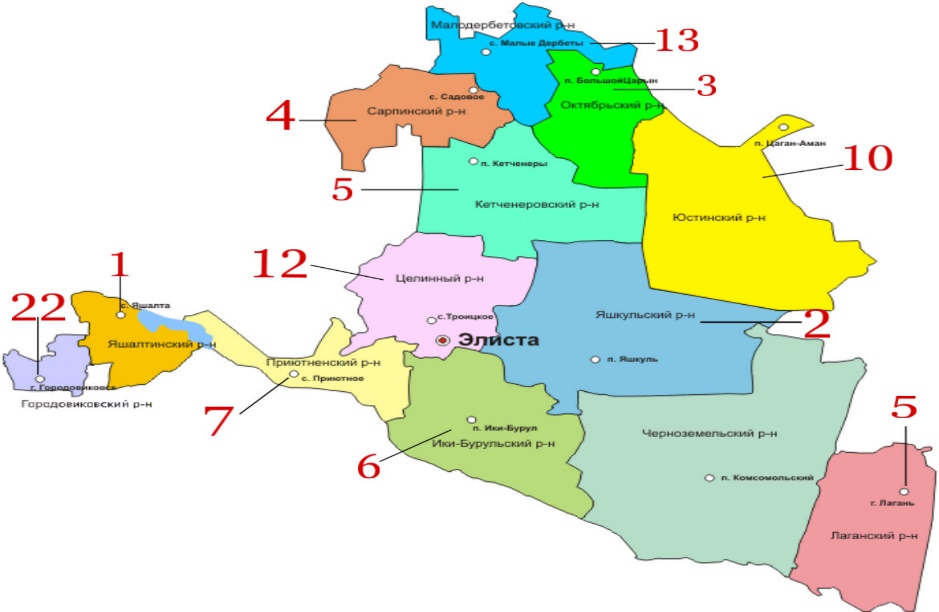 Обращения граждан рассматривались в установленном действующим законодательством порядке. Для разрешения поставленных в обращениях вопросов Уполномоченный посещал государственные органы и организации, запрашивал сведения, документы и материалы, направлял рекомендации относительно возможных и необходимых мер по восстановлению нарушенных прав и свобод. По итогам работы в 26 письменных и 99 устных обращениях приняты положительные решения в защиту прав лиц, и более 168 гражданам оказана помощь в разъяснении порядка реализации прав и их защиты.Соблюдение прав граждан в условиях проведения специальной военной операции и частичной мобилизации24 февраля 2022 года Президент Российской Федерации В.В. Путин принял решение о проведении специальной военной операции на территории Донецкой и Луганской народных республик. "Мною принято решение о проведении специальной военной операции. Ее цель - защита людей, которые на протяжении восьми лет подвергаются издевательствам, геноциду со стороны киевского режима. И для этого мы будем стремиться к демилитаризации и денацификации Украины. А также преданию суду тех, кто совершил многочисленные кровавые преступления против мирных жителей, в том числе и граждан Российской Федерации", - заявил В.В.Путин в своем обращении к гражданам РФ.С первого дня начала специальной военной операции Республика Калмыкия самым активным образом помогала жителям Донбасса, это касается как оказания гуманитарной помощи, так и то, что военнослужащие уроженцы Республики Калмыкия, проходящие службу по контракту принимают активное участие в этой операции. 21 сентября 2022 года Указом Президента РФ В.В. Путиным объявлена частичная мобилизация в стране.В целях обеспечения защиты прав граждан, призванных на военную службу в Вооруженные силы Российской Федерации в ходе частичной мобилизации, а также членов их семей, в Аппарате Уполномоченного по правам человека в Республике Калмыкия организована горячая линия.За указанный период в адрес Уполномоченного поступило 119 устных и письменных обращений, связанных с частичной мобилизацией.Ни одно обращение, поступившее по почте или на горячую линию, не осталось без внимания Уполномоченного.Тематика обращений военнослужащих, добровольцев, мобилизованных и членов их семей выглядит следующим образом:это вопросы предоставления отсрочек от мобилизации, вопросы, связанные с приостановлением исполнительного производства в отношении мобилизованного, оплаты коммунальных платежей, налогов, кредитов и ипотеки, списание долгов по кредитам в связи с гибелью военнослужащего, оказание необходимой помощи членам семьи мобилизованного, оказание содействия добровольцам в получении единовременной выплаты в размере 30 000 рублей, единовременной материальной помощи в связи с ранением в размере 500 000 рублей и единовременной материальной помощи в связи с гибелью добровольца в размере 1 000 000 рублей, оказании содействия в розыске без вести пропавших  и освобождении из плена военнослужащих. 28 сентябре 2022 года Правительством Республики Калмыкия создана рабочая группа по обеспечению мероприятий, связанных с призывом граждан, подлежащих мобилизации, которая рассматривала обращения (жалобы) граждан по вопросам частичной мобилизации, поданные через единый портал государственных и муниципальных услуг. В состав рабочей группы вошел Уполномоченный по правам человека в Республике Калмыкия, а также представители администрации Главы Республики Калмыкия, Военного комиссариата, прокуратуры Республики Калмыкия, министерств и ведомств республики, ОНФ, Глав районных муниципальных образований. Все поступившие обращения рассматривались в течении суток и по ним довались исчерпывающие ответы.  В рамках Соглашения о взаимодействии между Уполномоченным по правам человека в Республике Калмыкия и Военным комиссариатом Республики Калмыкия налажена совместная работа по решению вопросов по частичной мобилизации. Уполномоченный совместно с Военным комиссариатом разбирали каждый поступивший вопрос индивидуально и старались максимально оперативно решать проблему, с которой обращались граждане. Одним из положительных примеров можно отнести вопрос о предоставлении отсрочки студенту, получающему высшее образование впервые.Так, на телефонную горячую линию Уполномоченного обратился гр.М, который сообщил, что 23.09.2022г. он получил повестку о явке в военный комиссариат на мобилизацию. Однако на момент получения повестки он обучался по очной форме в ФГБОУ ВО «Калмыцкий государственный университет им.Б.Б.Городовикова». Ранее он закончил колледж по программе бакалавриат и после окончания успешно отслужил срочную службу.Изучив обстоятельства дела, было установлено, что гр.М. получает высшее образование впервые и поэтому в соответствии с Указом Президента РФ от 24.09.2022г. №664 «О предоставлении отсрочки от призыва на военную службу по мобилизации» имел право на отсрочку.Проработав данный вопрос с военным комиссариатом гр.М предоставлена отсрочка от военной службы по мобилизации. В целях содействия гражданам, подлежащих частичной мобилизации, по разъяснению вопросов, связанных с мобилизацией, предоставлением мер социальной поддержки и решении волнующих их вопросов Уполномоченным при содействии военного комиссариата организовывались мобильные приемные на сборном пункте. Всем обратившимся даны правовые разъяснения, а некоторые вопросы, требующие всестороннего рассмотрения, приняты в работу.29 сентября 2022 года по поручению Главы Республики Калмыкия Уполномоченный посетил одну из воинских частей г.Волгограда. Там на тот момент находились мобилизованные граждане из  Республики Калмыкия. Для Уполномоченного было важно пообщаться с военнослужащими, понять, что людей волнует, какая им нужна поддержка. Общие впечатления от посещения воинской части - все организовано на достойном уровне. Мобилизованные обеспечены спальным местом и питанием, а также на территории имеется медчасть. Анализируя ситуацию впервые дни и недели проведения частичной мобилизации, следует отметить недоработку военных комиссариатов и косвенную вину наших граждан. К типичным случаям можно отнести, когда, мужчина в молодости отслужил срочную службу, имея на тот момент категорию А-годен к военной службе, а потом забыл на многие годы о военном комиссариате. Теперь ему за 40 лет, есть дети, имеется букет болезней, а по документам военного комиссариата он все еще относится к категории здоровья А. Если бы граждане и сотрудники военных комиссариатов своевременно актуализировали данные о семейном положении, состоянии здоровья, то многих проблемных ситуаций в период частичной мобилизации можно было избежать.         В связи с этим к Уполномоченному обращались мобилизованные, которые по состоянию здоровья не могли осуществлять возложенные на него воинские обязанности, поскольку имели ряд хронических заболеваний.Так, в адрес Уполномоченного обратился гр.Н, 1973 года рождения, призванный по частичной мобилизации. На момент обращения он находился на боевом слаживании в воинской части в Волгограде. В своем обращении гр.Н. сообщал, что имеет ряд хронических заболеваний, таких как: острый панкреатит, острый инфицированный панкреонекроз, желчекаменная болезнь, острый холецистит. В соответствии с Постановлением Правительства РФ от 04.07.2013г. №565 «Об утверждении Положения о военно-врачебной экспертизе» данные заболевания включены в раздел 11 болезни органов пищеварения и являются основанием для признания его не пригодным к военной службе.Уполномоченный незамедлительно обратился к Военному комиссару Республики Калмыкия и командиру воинской части для решения вопроса о возврате данного гражданина домой. По результатам рассмотрения гр.Н. был возвращен домой. При непосредственном участии Уполномоченного возвращены 3 мобилизованных.Большое количество обращений мобилизованных поступило по вопросу приостановления возбужденных в отношении них исполнительных производств.Согласно статье 40 Федерального закона "Об исполнительном производстве" судебным приставом - исполнителем исполнительное производство может быть приостановлено полностью или частично в случае просьбы должника, проходящего военную службу в Вооруженных силах Российской Федерации, других войсках, воинских формированиях и органов, созданных в соответствии с законодательством России.Благодаря налаженному взаимодействию Уполномоченного и руководителя Управления Федеральной службы судебных приставов РФ по Республики Калмыкия по всем поступившим в адрес Уполномоченного ходатайств о приостановлении исполнительных производств, находящихся на исполнении в территориальных подразделениях УФССП России по Республике Калмыкия, приняты положительные решения, вынесены соответствующие постановления.Поступали на горячую линию обращения мобилизованных, которым  необходимо было решить вопрос представительства человека, который на период несения службы по мобилизации будет действовать в их интересах: обращаться в финансово-кредитные организации, органы государственной и муниципальной власти и другие организации.Уполномоченным данный вопрос был обсужден с председателем Нотариальной палатой Республики Калмыкия.Со своей стороны нотариальная палата Республики Калмыкия активно влкючилась в процесс по предоставлению нотариальных услуг и приняла решение о предоставлении льготы путем полного освобождения от уплаты за услуги правового и технического характера для мобилизованных, такая льгота предоставлялась при оформлении доверенностей, завещаний, и ряда иных нотариальных действий.  Кроме того деятельность нотариусов осуществлялась и в выходные дни в режиме «дежурных нотариальных контор».Обращались к Уполномоченному и с вопросом, связанным с регистрацией брака мобилизованных в ускоренном порядке. В основном по данному поводу обращались те пары, которые проживали совместно, имеют общих детей и хотят, чтобы их семьи были защищены юридически, получили те льготы и гарантии, которые положены семьям мобилизованных граждан и добровольцев.  Всем обратившимся даны разъяснения, полученные из Управления записи акта гражданского состояния Республики Калмыкия.  Согласно статье 11 Семейного кодекса РФ при наличии особых обстоятельств брак может быть заключен в день подачи заявления. Частичная мобилизация в России рассматривалась как особое обстоятельство, то есть руководитель органа ЗАГС принимал решение о проведении регистрации брака непосредственно в день подачи заявления.Мобилизованные обращались и по поводу оказания содействия в приостановлении начислений коммунальных платежей. В частности, заявители в своих обращениях сообщали, что проживают одни в квартире, передавать вовремя показания приборов учета в связи с убытием на СВО по частичной мобилизации не смогут, а также не смогут вовремя оплачивать их. Уполномоченным в интересах мобилизованных направлялись обращения к руководителям ресурсоснабжающих организаций и управляющих компаний. По итогам рассмотрения мобилизованным, приостанавливали начисление коммунальных платежей и пеней. 29 сентября 2022 года во всех субъектах Российской Федерации организована работа новых направлений деятельности региональных штабов Общероссийской акции взаимопомощи #МЫВМЕСТЕ по оказанию помощи военнослужащим гражданам и членам их семей, в том числе в Республики Калмыкия.Главная задача регионального штаба - объединить усилия всего добровольческого сообщества и поддержать граждан в тяжелое время. Работа регионального штаба направлена на адресную, бытовую, юридическую и психологическую помощь семьям мобилизованных граждан.В ноябре 2022 года Уполномоченный посетил региональный штаб #МЫВМЕСТЕ, который развернулся на базе БУ РК РЦСП «Ойрат Арена». В ходе посещения встретился с руководителем штаба Татьяной Шахныковой, которая рассказала о проделанной работе в поддержку наших мобилизованных ребят и их семей. После Уполномоченный провел личный прием, на который обратился гражданин из добровольческого отряда «Барс» с проблемой получения единовременной выплаты и материальной помощи. Обращение принято в работу.Обращались к Уполномоченному члены семей погибшего военнослужащих по поводу оказания содействия в списании кредитов. Из обращения следовало, что в ходе специальной военной операции погиб военнослужащий Г., у него осталась мама, жена и двое несовершеннолетних детей. В тоже время у членов его семьи имелись кредитные обязательства в ПАО «Сбербанк».В целях разрешения данного вопроса Уполномоченный обратился к руководству калмыцкого филиала Сбербанка с просьбой о списании кредитов. На момент написания доклада данный вопрос еще не решен. Обращение гр.Г. находится на контроле Уполномоченного до полного его разрешения. К Уполномоченному обращались и по поводу оказания помощи одиноким родителям граждан призванных по частичной мобилизации. Так, гр.Р в своем обращении сообщал, что в связи с убытием на СВО по частичной мобилизации, дома осталась одна престарелая мама. В связи с этим он просил Уполномоченного оказать содействие в необходимой ей помощи. В целях недопущения оставления гражданки в трудной жизненной ситуации Уполномоченным проведена работа с заинтересованным органами. В результате Штаб по координации помощи пожилым и маломобильным гражданам «МыВместе» совместно с Калмыцким республиканским отделением «Российский красный крест» оказали помощь в приобретении гражданке Р. медикаментов, лекарственных средств и препаратов.  Уполномоченный считает своим долгом помочь мобилизованным, их семьям, чтобы мужчины, призванные на передовую, были спокойны за своих родных. Любой желающий может оказать посильную помощь мобилизованным и членам их семей. Хотелось отметить, что Главой Республики Калмыкия Б.С. Хасиковым приняты ряд нормативных актов по установлению мер социальной поддержки для мобилизованных, добровольцев и членов их семей.  Так, 2 июня 2022 года Глава Республики Калмыкия подписал Указ №103 «О дополнительных социальных гарантиях отдельным категориям граждан». Согласно данного указа граждане, которые заключили трудовой договор о прохождении службы в составе добровольческого отряда в ходе специальной военной операции на территории Донецкой и Луганской народных республик, Запорожской и Херсонской областей и Украины и выполнили в полном объеме условия, предусмотренные трудовым договором предоставлялась единовременная выплата в размере 30 тысяч рублей. В случае получения ранения (контузии, травмы, увечья) им выплачивалась единовременная выплата в размере 500 тыс. рублей, а в случае смерти, члены их семей получат 1 миллион рублей.При реализации данной меры социальной поддержки граждане из добровольческих отрядов «Барс» начали сталкиваться с определенными трудностями. Практически у каждого добровольца, кто обращался к Уполномоченному отсутствовали на руках выписки из приказов о зачислении в состав добровольческого отряда и выполнении ими условий трудового договора в полном объеме, а также у некоторых отсутствовали документы установленного образца о полученных ранениях. Кроме того, получившие ранения добровольцы не могли пройти Военно-врачебную комиссию, в связи с тем, что не являлись субъектами военно-врачебной экспертизы и медицинское освидетельствование в отношении их не проводилось.В связи с этим Министерство обороны РФ представило проект постановления Правительства РФ об изменениях, которые вносятся в Положение о военно-врачебной экспертизе. Документ устанавливает порядок медицинского освидетельствования добровольцев, а также правила определения причинной связи увечий (заболеваний) с пребыванием в добровольческом формировании.  В частности, документ разработан в связи с принятием в начале ноября закона, который приравнивает добровольцев к военнослужащим. В настоящее время проект проходит процедура согласования с заинтересованными федеральными органами исполнительной власти, и будем надеяться, что в ближайшее время данные изменения будут приняты. По каждому такому случаю Уполномоченный совместно с Военным комиссариатом проводилась работа по истребованию необходимых документов из войсковых частей и военных госпиталей. После получения данных документов центрами социальной защиты населения гражданам производились региональные выплаты.В результате совместных действий 4 добровольца получили единовременные выплаты 30 тыс. руб., 2 получили выплаты в связи с полученным ранением в сумме 500 тыс. руб., и 1 семья погибшего получила единовременную выплату в сумме 1 миллион рублей, в равных частях на каждого члена семьи.По данным Министерства социального развития, труда и занятости Республики Калмыкия в 2022 году на реализацию:-Указа Главы Республики Калмыкия от 02.06.2022г. №103 «О дополнительных социальных гарантиях отдельным категориям граждан» направлено 9980,0 тыс. рублей, количество получателей - 81 человек;-Указа Главы Республики Калмыкия от 28.06.2022 г. №125 «О дополнительных социальных гарантиях отдельным категориям военнослужащих» направлено 31500,0 тыс. рублей, количество получателей-547 человек. К Уполномоченному обращаются родственники военнослужащих, направленных на специальную операцию на Украину, по вопросам оказания содействия в установлении местонахождения, пропавших без вести, вызволения из плена, попавших в плен.Так, адрес Уполномоченного обратилась мама военнослужащего гр.З. за помощью в освобождении его из плена. О том, что он находится в плену, родственники узнали из видеозаписи, размещенной в сети Интернет. Дома у него осталась жена и двое несовершеннолетних детей. В целях оказания содействия в освобождении из плена Уполномоченный обратился к Уполномоченному по правам человека в Российской Федерации и находился на постоянной связи с матерью военнослужащего гр.З.   В начале декабря 2022 года пришла хорошая новость, что в рамках обмена пленными вернулся на родину наш земляк, военнослужащий гр.З., который провел в плену 9 долгих месяцев. В его освобождении принимал непосредственное участие Рамзан Кадыров Глава Чеченской Республики. В своем официальном Телеграм-канале Глава Чечни сообщил: «Работа по возвращению старшего офицера ВС РФ гр.З была начата по просьбе дорогого брата, Главы Республики Калмыкия Бату Хасикова».Уполномоченный надеется, что скоро и другие наши ребята вернутся из плена.Каждое такое обращение Уполномоченный держит на контроле и старается быть на связи с родными.Анализ поступивших обращений жителей республики показал, что чаще всего поднимался вопрос предоставления отсрочки для работников агропромышленного комплекса, занятых на сельскохозяйственных работах. Поскольку большая часть населения республики задействована на работах в сельском хозяйстве. Сельскохозяйственные предприятия сейчас могут остаться без механизаторов и трактористов, а крестьянско-фермерские хозяйства чаще всего это семейные предприятия и, если мобилизовать главу семьи, который осуществляет эту деятельность, как правило, индивидуально и передать её некому, бизнес будет фактически разрушен. Сельское хозяйство это непрерывный процесс, его нельзя законсервировать, оно никак не может подождать, остается только одно - закрыть КФХ. Уполномоченным подготовлено и направлено обращение к Уполномоченному по правам человека в Российской Федерации Татьяне Москальковой с просьбой выйти с инициативой перед Министерством обороны Российской Федерации о предоставлении отсрочки от призыва на военную службу по частичной мобилизации для работников сельскохозяйственных предприятий, глав крестьянских фермерских хозяйств и владельцев личных подсобных хозяйств. В свою очередь, федеральный омбудсмен Татьяна Москалькова направила письмо в Генеральный штаб Вооруженных Сил Российской Федерации. Из ответа Министерства обороны РФ следовало, что в связи с окончанием призыва граждан на военную службу по мобилизации, рассмотрение вопроса предоставления отсрочек от призыва утратило свою актуальность. Подводя итог, хотелось бы сказать, что в результате своевременно принятых мер Главой Республики Калмыкия  Б.С. Хасиковым, совместной работы Уполномоченного, военного комиссариата и всех заинтересованных ведомств удалось преодолеть негативные тенденции мобилизационных мероприятий, практически все недочеты были устранены.Право на гражданство Российской ФедерацииМиграционная ситуация на территории Республики Калмыкия характеризуется как стабильная, не влияющая на состояние общественной безопасности и общественного порядка, внутреннего рынка труда. Согласно статистическим данным на миграционный учет по месту пребывания за отчетный период поставлено 3020 иностранных граждан, из них «первично» - 1789. По целям въезда преобладают иностранные граждане, прибывшие в Республику Калмыкия в целях обучения (1087 человек) и осуществления трудовой деятельности (925 человек). Урегулирование правового положения иностранного гражданина, пребывающего на территории Российской Федерации, является одной из основных задач в сфере миграционной политики. За отчетный период было оформлено 1124 визы, принято 101 решение о выдаче разрешения на временной проживание, выдано и заменено 252 вида на жительство. Также по данным Управления по вопросам миграции МВД по Республике Калмыкия в течение 2022 года 149 иностранных граждан и лиц без гражданства, пребывающих на территории Республики Калмыкия были приняты в гражданство России, из них в упрощенном порядке – 146. Вопросы получения гражданства в упрощенном порядке лицами, родившимся на территории бывшего СССР и имеющим паспорт СССР давно систематизированы и не вызывают массового обращения граждан к Уполномоченному. Однако имеют место отдельные случаи, когда паспорт гражданина СССР был утерян.В сентябре 2022 года к Уполномоченному обратился гражданин Я. с просьбой оказать содействие в получении паспорта гражданина Российской Федерации. Из заявления следовало, что гр. Я. был задокументирован паспортом гражданина СССР образца 1974 года, который впоследствии был утерян. В рамках рассмотрения заявления Уполномоченный обратился в Управление миграции МВД по Республике Калмыкия, в результате чего ОВМ УМВД России по  г. Элисте инициирована проверка по установлению личности гр. Я. Заключением УМВД России по г. Элисте от 12.10.2022 года личность гр. Я. была установлена. Для проведения проверки обстоятельств, свидетельствующих о наличии у заявителя гражданства Российской Федерации в соответствии с пунктами 51-52 Положения о порядке рассмотрения вопросов гражданства Российской Федерации, утвержденного Указом Президента РФ от 14.11.2002г. №1325, гр. Я. было предложено предоставить документы, подтверждающие факты проживания на территории Российской Федерации на 6 февраля 1992 года – в день вступления в силу Закона РФ от 28.11.1992г. №1948-2 «О гражданстве Российской Федерации». Запрашиваемые документы были предоставлены заявителем в ОВМ УМВД России по г. Элисте 8 ноября 2022 года. В связи с чем заключением МВД по Республике Калмыкия гр. Я. был признан гражданином Российской Федерации, и 3 декабря 2022 года заявителю был оформлен паспорт.К сожалению, в настоящее время остается категория граждан, которая не может урегулировать свой правовой статус из-за отсутствия не только паспорта СССР, но и документов, подтверждающих факт проживания на территории Российской Федерации на 6 февраля 1992 года. К такой категории относился гр. А., подопечный БУ РК «Целинный дом – интернат для престарелых и инвалидов».В 2022 году Уполномоченным был организован прием граждан в Целинном доме - интернате для престарелых и инвалидов. Прием в данном учреждении был запланирован омбудсменом не случайно, т.к. именно в таких социальных учреждениях зачастую проживает наиболее незащищенная категория граждан, у которых, как правило, нет близких родственников, которые могли бы оказать правовую помощь в решении возникающих вопросов. В ходе личного приема к омбудсмену обратился гр. А., 1937 года рождения, уроженец с. Кегульта, Сарпинского района, Калмыцкой АССР с просьбой восстановить его гражданство Российской Федерации и оказать правовую помощь в получении паспорта гражданина Российской Федерации. Из объяснения заявителя следовало, что всю свою жизнь проживал и работал на территории Республики Калмыкия, никуда за пределы её не выезжал. В советский период времени работал трактористом, дорожным механиком, а в 90-е чабаном. В 1999 году им были утрачены паспорт гражданина СССР, трудовая книжка и военный билет. Все предпринятые им, а в дальнейшем, и администрацией дом-интерната меры по восстановлению сведений о его трудовой деятельности и факта проживания по состоянию на 06 февраля 1992 года не увенчались успехом ввиду отсутствия архивных данных в БУ РК «Национальный архив» и архивах Сарпинского и Целинного районов. Кроме того, в органах внутренних дел не сохранилось и заявление о выдаче паспорта СССР по форме №1, которое является основным документом при первичном получении паспорта. В силу преклонного возраста, самостоятельно восстановить свои права был не в состоянии. Изучив обстоятельства дела и представленные заявителем документы, Уполномоченный направил обращение в Управление по вопросам миграции МВД по Республике Калмыкия, а также встретился с руководством Управления, где обсудил ситуацию, в которой оказался гр.А. По результатам проведенной Управлением по вопросам миграции проверки, личность гр.А.  идентифицирована, однако установить факт проживания заявителя на территории Российской Федерации по состоянию на 06 февраля 1992 года не представилось возможным. Миграционной службой рекомендовано гр.А обратиться в суд для установления факта, имеющего юридическое значение, в порядке гражданско-процессуального законодательства. Необходимо отметить, что Управлением по вопросам миграции МВД по Республике Калмыкия оказано содействие в установлении местонахождения трех свидетелей, которые могли подтвердить факт его проживания на указанную дату на территории Российской Федерации.   В целях оказания правовой помощи гр.А. Уполномоченным подготовлено исковое заявление об установлении юридического факта постоянного проживания на территории Российской Федерации по состоянию на 06 февраля 1992 года. А сотрудники Аппарата связались с каждым свидетелем, чтобы выяснить, смогут ли они принять участие в судебном заседании и дать показания. 28 июля 2022 года Целинный районный суд РК удовлетворил вышеназванные исковые требования, в результате чего у гр.А. восстановлен статус гражданина Российской Федерации, и он вновь приобрел все гражданские права человека и гражданина.В 2022 году Уполномоченный продолжал оказывать поддержку вынужденным переселенцам, прислушиваясь к каждому в поисках подходов к решению жизненных ситуаций людей. По информации Управления по вопросам миграции МВД Республики Калмыкия с 18.02.2022 на территорию Республики Калмыкия прибыло 207 человек (взрослые - 135, несовершеннолетние – 72), из них: граждане РФ - 41 (взрослые - 32, несовершеннолетние - 9); граждане ДНР, Украины - 167 (взрослые - 104, несовершеннолетние - 63). 24 гражданина Украины и Донецкой Народной Республики получили гражданство в упрощенном порядке. Порядок получения гражданами Украины, ДНР, ЛНР, Херсонской и Запорожской областей гражданства Российской Федерации в настоящее время регулируют несколько нормативно-правовых актов. В связи с этим обычному гражданину, не умеющему ориентироваться в запутанных нитях правовой системы, иногда сложно понять, что ему делать и какие документы необходимы для получения заветного паспорта. При обращении таких граждан Уполномоченным по правам человека в Республике Калмыкия и специалистами Аппарата проводится консультационная работа, выясняется жизненная ситуация заявителей, разъясняется порядок получения гражданства или же принимаются обращения. Так, к Уполномоченному в ходе личного приема граждан, размещенных в пункте временного проживания в г. Городовиковске, обратился гр. У. с просьбой оказать содействие в получении паспорта гражданина Российской Федерации. Из объяснений заявителя следовало, что в июне 2022 года проживая в г. Херсоне гр. У. подал документы на гражданство Российской Федерации, а по приезду в пункт временного размещения повторно обратился по указанному вопросу в миграционную службу Городовиковского района. Однако спустя полгода документы он так и не получил. В рамках рассмотрения обращения гр. У Уполномоченный обратился в Управление по вопросам миграции МВД по Республике Калмыкия. Согласно полученной информации Управлением по вопросам миграции МВД по Республике Калмыкия инициирована проверка, в результате которой установлено, что гр. У документирован паспортом гражданина Российской Федерации Министерством внутренних дел по Республике Крым. В рамках межведомственного взаимодействия паспорт гр. У был передан в миграционное отделение Калмыкии и 12 января 2023 года выдан в установленном порядке. Ситуации, когда гражданин Украины, ДРН, ЛНР, Херсонской и Запорожской областей по прибытию в Российскую Федерацию подает заявление на гражданство и предоставляет полный пакет документов, к сожалению, в настоящее время является нечастым явлением. Бывает и так, что вынужденным переселенцам сложно предоставить документы, удостоверяющие личность, гражданство или факт регистрации на указанных территориях. Но и это понятно, ведь, из-за боевых действий люди вынуждены экстренно уезжать из своих домов и родных мест, бросая абсолютно все, в том числе и документы. В такой ситуации оказалась гр. Ч., которая обратилась за помощью к Уполномоченному во время проведения личного приема граждан в пункте временного размещения в г. Городовиковске. Заявительница просила Уполномоченного оказать содействие в получении паспорта Российской Федерации и пояснила, что в связи с боевыми действиями она вынуждена выехать из. г. Херсона в Российскую Федерацию, при этом какие-либо документы, удостоверяющие личность и подтверждающие факт регистрации по месту жительства, у нее не сохранились. В целях защиты прав и свобод гр. Ч. Уполномоченный обратился к начальнику Управления по вопросам миграции МВД по Республике Калмыкия. Согласно полученной информации 25 ноября 2022года от гр. Ч. было принято заявление о выдаче паспорта гражданина Российской Федерации. Однако, в связи с тем, что у нее отсутствуют документы, в отношении нее в соответствии с п.15 Указа Президента Российской Федерации №951 от 26.12.2022г. «О некоторых вопросах приобретения гражданства Российской Федерации» УВМ МВД по Республике Калмыкия начата процедура установления личности заявителя с подтверждением факта постоянного проживания (регистрации по месту жительства) на территории Херсонской области. В настоящее время обращение гр. Ч находится на контроле Уполномоченного.К сожалению, в практике Уполномоченного бывают случаи, когда иностранные граждане из-за незнания законов, не осознавая важность тех или иных обстоятельств и необходимость принятия решений, сами доводят свою жизненную ситуацию к крайне тяжелой. Так, к Уполномоченному обратилась гр. С. с просьбой оказать содействие в получении паспорта гражданина Российской Федерации. Из обращения следовало, что заявительница родилась в 1982 году в Республике Беларусь, а в 1989 г. с семьей переехала на Украину, где в дальнейшем получила паспорт гражданина Украины.  В 1999 году гр. С. переехала в Республику Калмыкия, в с. Плодовитое, после чего, по словам заявительницы, была поставлена на миграционный учет. Более чем за 20 лет жизни на территории Калмыкии у заявительницы родилось 3 детей. В 2020 году у гр. С. сгорел дом, в том числе и все ее документы. За помощью в сложившейся ситуации гр. С. обратилась к Уполномоченному. В целях урегулирования правового положения гр. С. на территории Российской Федерации Уполномоченный обратился к начальнику Управления по вопросам миграции МВД по Республике Калмыкия. По результатам проведенной проверки установления личности, гражданства гр. С. 20 сентября 2022 года выдано свидетельство о предоставлении временного убежища на территории Российской Федерации. Проблемы, с которыми сталкивались граждане при приобретении гражданства Российской Федерации в отчетном году, свидетельствует о недостаточном уровне правовой грамотности и защищенности граждан, желающих получить гражданство Российской Федерации. В связи с этим Уполномоченный по правам человека в Республике Калмыкия считает необходимым продолжить работу по совершенствованию миграционного законодательства и информированию иностранных граждан об их правах, обязанностях и ответственности, а также возможностях получения паспорта гражданина Российской Федерации. Право на трудПраво на труд относится к числу фундаментальных неотчуждаемых прав человека, принадлежащих каждому от рождения. Реализация этого права предопределяет возможность осуществления ряда других прав, таких как право на условия труда, отвечающие требованиям безопасности, право на отдых, своевременную выплату заработной платы и так далее. Признание, соблюдение и защита права человека на труд является одной из основных обязанностей государства.Уполномоченный ведет постоянный мониторинг соблюдения трудовых прав граждан. Следует отметить, что проблемы, с которыми жители нашего региона сталкивались в 2022 году, остаются прежними: это несвоевременная выплата заработной платы, неправильное применение норм дисциплинарного характера, в том числе увольнение, оказание содействия в трудоустройстве. К сожалению, основными причинами возникающих проблем из года в год, по прежнему остаются низкий уровень правовой грамотности населения, пренебрежение работодателями требований трудового законодательства.Указанные нарушения являются поводом для обращения граждан к Уполномоченному и предметом рассмотрения контрольно-надзорных органов.В 2022 году по данным прокуратуры Республики Калмыкия было выявлено 1968 нарушений, принесено 139 протестов, направлено в суд 242 иска на сумму более 11,9 млн. руб., внесено 416 представлений, 257 лиц привлечены к дисциплинарной ответственности, 120 лиц – к административной, 9 лиц предостережены о недопустимости нарушения закона, возбуждено 6 уголовных дел. При этом за аналогичный период 2021 года количество правонарушений в сфере труда составило 2059.  За прошлый год в следственные органы Следственного управления Следственного комитета Российской Федерации по Республике Калмыкия поступило 31 сообщение о преступлении, предусмотренном ст. 145.1 УК РФ (Невыплата заработной платы, пенсий, стипендий, пособий и иных выплат). По результатам проведенных процессуальных проверок принято 30 решений, из них 4 –  приобщено, 6 – возбуждено уголовных дел, 16 – отказано в возбуждении уголовных дел, 7 – передано по территориальности в рамках одного следственного органа, по 1 сообщению на конец отчетного периода решение не принято. Государственной инспекцией труда в Республике Калмыкия в отчетном году было рассмотрено 261 (в 2021г. – 430) письменное обращение граждан, проведено 37 проверок, в том числе 1 плановая и 36 внеплановых проверок. Государственными инспекторами труда в ходе контрольно-надзорных мероприятий работодателям было выдано 12 (в 2021г. – 102) обязательных для исполнения предписаний об устранении 25 (в 2021г – 213) нарушений трудового законодательства и иных нормативных правовых актов, содержащих нормы трудового права. К административной ответственности (штрафу) привлечено 203 (2021г.-212) лица на общую сумму 2 055,1 тыс. руб., выдано 48 (276) предупреждений. К административной ответственности в виде предупреждения привлечено 251 (276) должностных и юридических лиц, индивидуальных предпринимателей, в виде штрафа 203 (212) на общую сумму 2 055,1 тыс. руб.При этом следует отметить, что 10 марта 2022г. постановлением Правительства РФ от 10.03.2022г. №336 «Об особенностях организации и осуществления государственного контроля (надзора), муниципального контроля» изменен порядок проведения проверок на 2022-2023гг. Согласно новому порядку плановые проверки проводятся только в определенных постановлением случаях, а внеплановые контрольные (надзорные) мероприятия – исключительно по основаниям, предусмотренным п.3 вышеуказанного постановления, в частности при непосредственной угрозе причинения вреда жизни и тяжкого вреда здоровью граждан либо по фактам причинения вреда жизни или тяжкого вредя здоровью граждан и исключительно при условии согласования с органами прокуратуры.Временный порядок проведения контрольных (надзорных) мероприятий безусловно стал одной из мер поддержки бизнеса в условиях санкций, однако, по мнению Уполномоченного, данные изменения укрепили чувство безнаказанности у недобросовестных некоторых работодателей и внесли определенные сложности для обычных граждан, пытающихся отстоять свои права.Анализ результатов деятельности контрольных (надзорных) органов в 2022 году показал, что основной проблемой, с которой сталкивались жители нашей республики в отчетном периоде, остается несвоевременная выплата заработной платы. Неисполнение работодателями обязанности по оплате труда является вопиющим нарушением конституционных требований и повышает риск снижения качества и уровня жизни граждан. В связи с этим Уполномоченным ведется постоянный мониторинг ситуации, связанной с выплатой заработной платы. В рамках двухстороннего взаимодействия в 2022 году Управлением Федеральной службы государственной статистики по Астраханской области и Республики Калмыкия ежемесячно Уполномоченному направлялись отчеты об имеющейся задолженности по заработной плате на территории Республики Калмыкия. На основании полученной информации и в целях защиты прав и интересов граждан Уполномоченным запрашивались разъяснения от работодателей о причинах, послуживших несвоевременной выплате заработной платы, документы для оценки сложившейся ситуации, а также направлялись рекомендации по устранению нарушений трудового законодательства и восстановлению прав трудящихся.Зачастую несвоевременная выплата заработной платы и образование задолженности происходила по причине нестабильного финансового положения работодателей. Так, из-за недополучения прибыли от сдачи в аренду производственных помещений Казенное предприятие Республики Калмыкия «Информационно-правовое агентство» не смогло выполнить обязательство по оплате труда перед 10 сотрудниками на сумму 303 тыс. руб. (согласно отчету государственной статистики на ноябрь 2022г.). При этом руководство предприятия сообщало, что деятельность по сдаче имущества в аренду является единственным источником дохода организации, и в связи с тем, что по состоянию на 1 ноября 2022 года последний платеж за арендованное имущество поступал в мае 2022 года, у КП РК  «Информационно-правовое агентство» образовалась просроченная задолженность по выплате заработной платы. Более того, согласно распоряжению Правительства Республики Калмыкия от 27.07.2022г. №331-р КП РК  «Информационно-правовое агентство» включено в план мероприятий по реформированию государственных унитарных предприятий Республики Калмыкия на 2021-2025 годы, в отношении агентства начата процедура реорганизации. Однако, проведя анализ поступивших отчетов Астраханьстата за декабрь 2022 года, Уполномоченным установлено увеличение размера задолженности по заработной плате. По состоянию на 1 января 2023 года численность сотрудников агентства, перед которыми имеется задолженность, составила уже 12 человек, сумма задолженности – 370 тыс. рублей. По мнению Уполномоченного, никакие события не могут быть причиной столь длительной и прогрессирующей  просрочки. В связи с этим, в целях защиты прав граждан Уполномоченным направлено письмо руководителю КП РК  «Информационно-правовое агентство» с просьбой разъяснить причины неисполнения обязательства по оплате труда, а также увеличения суммы задолженности, и прокурору Республики Калмыкия с просьбой провести проверку по данному факту. Ситуация находится на особом контроле Уполномоченного. С аналогичной проблемой в ушедшем году столкнулось Государственное унитарное предприятие «Эффективное управление». Согласно отчету Астраханьстата на 1 мая 2022 года у предприятия числилась задолженность по заработной плате перед 1 сотрудником. В целях защиты конституционного права гражданина на оплату труда Уполномоченным направлено письмо с просьбой указать причины образовавшейся задолженности и принять меры для устранения выявленного нарушения трудового законодательства. Согласно ответу ГУП «Эффективное управление» задолженность по заработной плате возникла из-за несвоевременной оплаты клиентами предприятия оказанных услуг. 4 мая 2022 года задолженность перед работником полностью погашена, нарушенное право на оплату труда восстановлено. С проблемой несвоевременной выплаты заработной платы в 2022 году столкнулись и несовершеннолетние граждане нашей республики. В соответствии с Федеральным законом РФ от 19.04.1991 г. №1032-1 «О занятости населения в Российской Федерации», государственной программой Республики Калмыкия «Содействие занятости населения и улучшение условий, охраны труда в Республике Калмыкия» в период с января по декабрь 2022 года было временно трудоустроено 1641 несовершеннолетних граждан в возрасте от 14 до 18 лет. При этом по сведениям Администрации города Элисты заработную плату вовремя не получили 920 подростков. Общая сумма задолженности перед несовершеннолетними составила 15 527,0 тыс. руб. Из разъяснений, представленных администрацией города, следует, что причиной нарушения трудовых прав стала блокировка лицевых счетов образовательных организаций. Обязанность по оплате труда городской администрацией исполнена только 17 ноября 2022 года.Несмотря на то, что причиной выявленных нарушений оплаты труда в большей степени является нестабильное финансовое положение работодателей, Уполномоченный считает, что никакие объективные и субъективные факторы не могут быть оправданием нарушение конституционного права граждан на оплату труда, особенно детям. Крайне остро проблема взыскания задолженности по заработной плате стоит на предприятиях, в отношении которых принято судебное решение о признании юридического лица несостоятельным (банкротом), или же на предприятиях, в отношении должностных лиц которых возбуждены уголовные дела.Так, на 01.11.2022г. по оперативным данным Государственной инспекции труда Республики Калмыкия заложенность по заработной плате имелась в 8 организациях, из которых 6 предприятий находились в различных стадиях банкротства. Общая сумма задолженности на этих предприятиях составила 7 613 тыс. руб. В целях защиты прав и интересов граждан Уполномоченным неоднократно направлялись запросы и рекомендации по устранению нарушений трудового законодательства. В частности, Уполномоченным были направлены запросы арбитражному управляющему ООО «Республиканская управляющая компания» (далее-ООО «РУК») и Федеральную службу судебных приставов Российской Федерации в части взыскания заложенности по заработной плате с ООО «Евросибойл». Согласно полученной информации определением Арбитражного суда РК от 6 апреля 2022 года конкурсному управляющему ООО «РУК» разрешено отступление от очередности оплаты текущих обязательств второй очереди, установив приоритетный порядок выплаты заработной платы, а судебным приставом-исполнителем при директоре ФССП – главным судебном приставе Российской Федерации сняты аресты с имущества ООО «Евросибойл» и вынесены постановления об обращении взыскания на денежные средства, находящиеся на счетах должника. К сожалению, проблемы возникновения просрочек по выплате заработной платы при банкротстве предприятий являются типичными, и погашение такой задолженности в большинстве случаев является скорее исключением из правил. Уполномоченный в своих докладах неоднократно обращал внимание на данную проблему и подчеркивал необходимость внесения изменений в действующее законодательство, в том числе установление права работников на первоочередное взыскание задолженности по заработной плате, страхование рисков работников при банкротстве предприятий.Если в случаях с банкротством работодателей-должников вопросы восстановления нарушенного права на оплату труда в той или иной степени решить удается, то более затруднительной задачей является ситуация, когда в отношении генерального директора юридического лица - должника возбуждено уголовное дело. Так, 6 июня 2019 года следователем по особо важным делам первого следственного отдела первого следственного управления Главного следственного управления Следственного комитета Российской Федерации возбуждено уголовное дело в отношении генерального директора ООО «КомсомольскНефть» по признакам преступления, предусмотренного п.«б» ч.2 ст. 199 УК РФ. 13 октября 2020 года Ленинским районным судом г. Ростова-на-Дону вынесено постановление о наложении ареста на недвижимое имущество юридического лица, в том числе на денежные средства в размере 7 134,352 тыс. руб. По информации Управления ФССП по Республике Калмыкия в отношении должника ООО «КомсомольскНефть» в межрайонном отделении судебных приставов по особым исполнительным производствам находится исполнительное производство, в состав которого включены 144 исполнительных производства, в том числе 23 исполнительных производства о взыскании задолженности по заработной плате в размере 3 206,5 тыс. руб.Несмотря на то, что принятая мера процессуального принуждения является необходимой для обеспечения проведения предварительного расследования по уголовного делу, Уполномоченный считает, что работники ООО «КомсомольскНефть», недополучившие заработную плату, стали жертвами несовершенства действующего законодательства. В целях защиты нарушенных прав граждан Уполномоченный обратился к Уполномоченному по правам человека в Российской Федерации с просьбой оказать содействие в восстановлении нарушенных трудовых прав. В декабре 2022 года по данному вопросу федеральным омбудсменом Т.Н. Москальковой направлено письмо Председателю Следственного комитета Российской Федерации. В настоящее время вопрос выплаты заработной платы 23 работникам ООО «КомсомольскНефть» находится на особом контроле Уполномоченного по правам человека в Республике Калмыкия.В практике Уполномоченного также имеются случаи, когда реализация трудового права не гарантируется даже наличием судебного акта.Так, в отчетном периоде к Уполномоченному обратился гражданин Ш. с просьбой оказать содействие в восстановлении его нарушенного права, а именно право на выплату заработной платы за время вынужденного прогула. Из обращения следовало, что 8 июня 2021 года гражданин Ш. был принят на должность начальника отдела внутреннего контроля и сводного анализа по срочному служебному контракту с испытательным сроком три месяца в Министерство по строительству, транспорту и дорожному хозяйству Республики Калмыкия. 2 августа 2021 года заявитель написал заявление на увольнение, в результате чего был уволен по собственному желанию в тот же день. После, не согласившись с увольнением, гражданин Ш. обратился в суд с иском к Министерству по строительству, транспорту и дорожному хозяйству Республики Калмыкия о восстановлении на работе, взыскании заработной платы за время вынужденного прогула и компенсации морального вреда. Апелляционным определением судебной коллегии по гражданским делам Верховного Суда Республики Калмыкия от 17 февраля 2022 года заявитель был восстановлен в должности, а определением от 22 октября 2022 года  взыскана заработная плата за период с 3 августа 2021г. по 17 февраля 2022г. в размере 266,161 тыс. руб. Вместе с тем, несмотря на наличие решения суда Министерство по строительству, транспорту и дорожному хозяйству Республики Калмыкия данное решение не исполняло. В результате чего 11 ноября 2022 года гражданин Ш. вынужден обратиться к Уполномоченному по правам человека в Республике Калмыкия с просьбой восстановить его нарушенное право. В защиту прав заявителя Уполномоченный направил в министерство рекомендации об устранении выявленных нарушений трудового законодательства. 17 ноября 2022 года гражданину Ш. заработная плата за время вынужденного прогула выплачена в полном объеме. Также, в связи с тем, что судебное решение министерством исполнено несвоевременно, заявителю осуществлена выплата среднего заработка за все время задержки исполнения судебного решения в размере 354,882 тыс. руб. К сожалению, вопросы с просрочкой выплаты заработной платы хоть и является наиболее распространенной в нашей республике, однако, далеко не единственной.Все еще остается нерешенной проблема неформального рынка труда. Так, по данным прокуратуры Республики Калмыкия в 2022 году надзорными мероприятиями в сфере выявления неформальной занятости пресечено 60 фактов приема граждан на работу без оформления трудовых договоров (в 8 организациях и у 52 индивидуальных предпринимателей), в результате чего предъявлено 2 исковых заявления, внесено 8 представлений, к административной ответственности по постановлениям прокуроров привлечены 59 лиц, восстановлены права 10 работников, заключено 10 трудовых договоров, доначислено в бюджеты 422 тыс. руб., выплачено 183 тыс. руб. заработной платы.Несмотря на полученные результаты контрольных (надзорных) органов, решение проблемы «теневой» занятости также зависит и от самих граждан. В связи с этим необходимо уделять особое внимание информированию населения о негативных последствиях неформальной занятости.Одним из факторов, характеризующим ситуацию в сфере труда, является уровень безработицы. Согласно информации профильного министерства численность зарегистрированных безработных граждан по состоянию на 1 января 2023 года по сравнению с аналогичным периодом прошлого года снизилась и составила 1729 человек. При этом, при содействии органов службы занятости населения республики за 2022 год трудоустроен 3961 человек, в том числе 2966 человек на временные работы, направлены на профессиональное обучение и получение дополнительного профессионального образования 585 граждан, из них трудоустроены 199 человек (34,0%). В рамках национального проекта «Демография» через портал «Работа в России» направлены на обучение 263 человека, трудоустроены после прохождения обучения 228 граждан (86,7% от числа направленных).Министерством социального развития, труда и занятости Республики Калмыкия и его подведомственными учреждениями продолжаются работы по оказанию мер социальной поддержки женщин, имеющих детей в возрасте до 3-х лет. В 2022 году получили услуги по профориентации - 81 человек, по психологической поддержке безработных граждан - 10 человек, по социальной адаптации безработных граждан на рынке труда - 8 человек.Непростая ситуация в Республике Калмыкия сложилась и в сфере производственного травматизма. По информации Государственной инспекции труда Республики Калмыкия в 2022 году имели место 15 несчастных  случаев, из них по результатам расследования к учету принято 7 (1 групповой, 1 со смертельным исходом и 5 с тяжелыми телесными повреждениями). Учитывая, что за аналогичный период 2020 года несчастных случаев было 12, в 2021 году – 13, Уполномоченного не может не беспокоить тот факт, что работодателями пренебрегаются требования законодательства по обеспечению безопасных условий труда. В связи с этим Уполномоченный отмечает необходимость активизации деятельности по предупреждению и пресечению  производственного травматизма.В 2022 году Уполномоченным особое внимание также уделялось трудоустройству иностранных граждан, прибывших с Донецкой народной Республики, Луганской Народной Республики, Херсонской и Запорожской областях, а также граждан Украины.Указом Президента РФ от 27.08.2022 года №585 «О временных мерах по урегулированию правого положения граждан Донецкой Народной Республики, Луганской народной Республики и Украины в Российской Федерации»  гражданам Украины, ДНР и ЛНР установлен особый правовой статус, согласно которому они вправе работать в России без разрешения на работу или патента и без учёта требований к заявленной цели визита в Россию после проведения территориальным органом МВД идентификации личности по отпечаткам пальцев (ладоней) рук, а в случае отсутствия дактилоскопической информации – после проведения дактилоскопической регистрации, фотографирования и медосвидетельствования. 9 декабря 2022 года в рамках рабочего визита в пункт временного проживания граждан, прибывших из ДНР, ЛНР, Херсонской, Запорожской областях и Украины, к Уполномоченному обратились граждане с просьбой оказать содействие в их трудоустройстве. В целях оказания содействия в трудоустройстве Уполномоченный обратился в министерство социального развития, труда и занятости Республики Калмыкия. В результате сотрудниками КУ РК «ЦЗН Городовиковского района» в помещении пункта временного размещения  проведена информационная и консультационная работа об оказываемых государственных услугах в области содействия занятости населения, предоставлена информация об имеющихся вакансиях.Подводя итоги анализа сложившейся ситуации в Республике Калмыкия в сфере труда, Уполномоченный по правам человека в Республике Калмыкия считает необходимым усилить контроль за соблюдением законодательства о труде, активизировать комплексные меры для создания необходимых условий для реализации гражданами своего конституционного права на труд, а гражданам – повышать уровень правовой грамотности.Право на жилищеНаличие комфортного и доступного жилья является одним из факторов, определяющих качество жизни населения. Улучшение жилищных условий граждан способствует общему повышению их благосостояния, снижению социальной напряженности и улучшению демографической ситуации.В связи с этим ситуация по реализации гражданами права на жилище находится на постоянном контроле Уполномоченного по правам человека в Республике Калмыкия.В целях исполнения Указа Президента Российской Федерации №204 от 07.05.2018 года «О национальных целях и стратегических задачах развития Российской Федерации на период до 2024 года» в Республике Калмыкия утвержден региональный проект «Жилье в Республике Калмыкия». В соответствии с данным проектом в 2022 году запланирована сдача в эксплуатацию 98 тыс. кв.м. По предоставленным сведениям министерства по строительству, транспорту и дорожному хозяйству Республики Калмыкия ввод жилья в 2022 году составил 125,816 тыс. кв. м., из них многоквартирное строительство - 18,584 тыс. кв. м.,  индивидуальное - 107,232 тыс. кв. м., то есть больше чем запланировано.Несмотря на перевыполнения регионального плана в настоящее время в жилищной сфере остается множество вопросов, требующих внимания со стороны государственных органов. К основным проблемам, с которыми из года в год приходится сталкиваться жителям нашей республики, относятся:- отказ в постановке на учет нуждающихся в жилых помещениях;- не предоставление жилья по договорам социального найма;- аварийное состояние жилья и неблагоприятные условия проживания;- неисполнение решений судов о предоставлении жилья;- предоставление не качественных жилищно-коммунальных услуг.В отчетном году к Уполномоченному по правам человека в Республике Калмыкия поступило 22 обращения, связанные с жилищной сферой, при этом их большая часть от жителей нашей столицы. Данный факт не является чем-то новым, так как наибольшее количество граждан, состоящих на учете в качестве нуждающихся в жилом помещении, состоят на очереди именно в Элисте. По данным Администрации города Элисты количество таких граждан в 2022 году составило 7305 граждан, из них во внеочередном порядке – 533 гражданина.Вопрос обеспечения жильем детей-сирот и детей, оставшихся без попечения родителей, и детей из числа детей-сирот и детей, оставшихся без попечения родителей, находится на особом контроле Уполномоченного по правам человека в Республике Калмыкия. Уполномоченным непрерывно осуществляется мониторинг реализации права на жилище указанной категории граждан. В отчетном году омбудсмен Калмыкии неоднократно принимал участие в заседаниях межведомственной рабочей группы по взаимодействию в сфере защиты прав и интересов несовершеннолетних, организованных прокуратурой Республики Калмыкия. В рамках встреч рассматривались вопросы обеспечения жилыми помещениями детей-сирот и детей, оставшихся без попечения родителей, и детей из их числа и разрабатывались конкретные рекомендации и предложения органам исполнительной власти по обеспечению граждан данной категории жилыми помещениями.Также Уполномоченный принимал участие в заседаниях Министерства по строительству, транспорту и дорожному хозяйству Республики Калмыкия по вопросу строительства и приобретения жилья для обеспечения жилым помещением лиц из числа детей-сирот и детей, оставшихся без попечения родителей, лиц из их числа. В рамках встреч обсуждалась возможность участия в строительстве малоэтажных домов для формирования специального жилищного фонда республики, формирования спецжилфонда с применением договоров долевого участия в строительстве многоквартирных домов, а также покупка жилья на первичном и вторичном рынках, соответствующих требованиям для предоставления детям – сиротам.Вместе с тем к Уполномоченному также продолжают поступать обращения от граждан данной категории. Анализируя характер поступивших обращений, можно сделать вывод о недостаточной осведомленности наших граждан о социальных гарантиях и правах, предоставляемых нашим государством, низкой правовой культурой и халатного отношения к жилищному вопросу некоторых граждан.Так, в 2022 году к Уполномоченному по правам человека в Республике Калмыкия обратилась гр. У, 1964 года рождения, с просьбой оказать содействие в постановке на учет и предоставлении ей жилья. В рамках рассмотрения обращения Уполномоченным была инициирована прокурорская проверка. В ходе проводимой проверки было установлено, что гр. У впервые обратилась в администрацию г. Элисты с заявлением о включении в список детей-сирот, детей, оставшихся без попечения родителей, нуждающихся в жилом помещении, в 2015г. в возрасте 50 лет. В связи с этим она поставлена на жилищный учет в 2015 году.  Вместе с тем,  27.05.2016 года постановлением Администрации г.Элисты №1180 гр. У снята с учета по причине постановки ее после достижения возраста 23 лет.10 февраля 2022 года гр. У повторно обратилась в Администрацию города Элисты с заявлением о включении ее в список детей-сирот, нуждающихся в жилом помещении. Однако постановлением городской администрации от 25.03.2022 года №465 ей отказано во включении в список на основании ст. 1 Федерального закона от 21.12.1996г. №159-ФЗ «О дополнительных гарантиях по социальной защите детей-сирот и детей, оставшихся без попечения родителей» (далее – 159-ФЗ). Согласно указанной норме закона право на дополнительные гарантии по социальной защите имеет категория лиц в возрасте от 18 до 23 лет, у которых, когда они находились в возрасте до 18 лет, умерли оба или единственный родитель, а также те лица, которые остались без попечения единственного или обоих родителей. При этом 159-ФЗ сохранено право на обеспечение жилыми помещениями за лицами, которые относились к категории детей-сирот и детей, оставшихся без попечения родителей, лиц их числа детей-сирот и детей, оставшихся без попечения родителей, и достигли возраста 23 лет при условии наличия у таких граждан уважительных причин пропуска сроков подачи заявления на включение в список нуждающихся в жилье или иных независящих от них причин не постановки на жилищный учет.В рамках рассмотрения обращения гр. У подтвердила, что до 2015 года в органы местного самоуправления с заявлением о постановке на жилищный учет не обращалась. Документы, подтверждающие наличие ранее у нее статуса лица из числа детей-сирот и детей, оставшихся без попечения родителей, у заявительницы отсутствовали. Объективных доказательств уважительности не обращения гр. У в соответствующие государственные органы с заявлением о предоставлении жилья, постановке на учет, оспаривании каких-либо действий (бездействий) органов опеки и попечительства и т.п., до исполнения 23-летнего возраста, заявительницей не представлено. В связи с этим, прокурором республики не найдено оснований для прокурорского вмешательства. Заявительнице даны разъяснения о наличии у нее права оспорить отказ Администрации города Элисты в судебном порядке.Одним из значимых направлений в обеспечении конституционного права на жилище детей-сирот и детей, оставшихся без попечения родителей, является деятельность по принудительному исполнению судебных решений о предоставлении указанной категории граждан жилья.По информации Управления ФССП по Республике Калмыкия в Межрайонном отделении судебных приставов по особым исполнительным производствам в 2022 году находились 87 исполнительных производств (2021 – 79). Окончено в 2022 году 21 исполнительное производство (2021 – 16), фактическое исполнение - 21 (2021 - 15). Остаток неоконченных исполнительных производств указанной категории на 01.01.2023 составил 66 исполнительных производств. В целях повышения эффективности исполнения исполнительных производств указанной категории судебными приставами - исполнителями принимаются принудительные меры в соответствии с федеральным законодательством об исполнительном производстве. В отчетном периоде в отношении Министерства по строительству, транспорту и дорожному хозяйству Республики Калмыкия составлены 33 протокола об административном правонарушении по ч. 1 ст. 17.15 КоАП РФ, вынесено 65 предупреждений об уголовной ответственности. Основной причиной неисполнения исполнительных документов данной категории является недостаточность выделяемых средств республиканского бюджета на приобретение жилого помещения детям-сиротам и детям, оставшимся без попечения родителей, в связи с чем, судебные решения длительное время не исполняются. Вместе с тем, важно отметить позитивные моменты в решении данного вопроса. В 2022 году начала действовать новая схема решения жилищного вопроса детей-сирот, а именно: гражданам вышеуказанной категории начали предоставлять жилищные сертификаты на приобретение жилых помещений. В результате проведенных реформ жилыми помещениями в отчетном году обеспечены 51 человек, общая сумма перечисленных средств по жилищным сертификатам составила 76,8 млн. руб. При этом, учитывая, что в 2021 году жилыми помещениями всего обеспечено 21 человек, Уполномоченным отмечается высокая эффективность принятых нововведений.В целях защиты прав детей-сирот Уполномоченный считает необходимым заинтересованным ведомствам рассмотреть вопрос о разработке единых методических рекомендаций при использовании всех возможных способах по обеспечению прав детей-сирот на жилье.Непростой в настоящее время остается ситуация с обеспечением жильем ветеранов, инвалидов и семей, имеющих детей-инвалидов.По информации министерства по строительству, транспорту и дорожному хозяйству Республики Калмыкия в соответствии с Федеральным законом от 6.12.2021 года «390-ФЗ «О федеральном бюджете на 2022 год и плановый период 2023 и 2024 годов» на обеспечение жильем было предусмотрено:- 1 913,1 тыс. руб. для ветеранов и инвалидов Великой Отечественной войны, членов семей погибших (умерших) инвалидов и ветеранов ВОВ. 4 октября 2022 года решением межведомственной Комиссии по обеспечению жильем ветеранов, инвалидов и семей, имеющих детей-инвалидов, субсидия в размере 1 884,816 тыс. руб. была распределена вдове умершего участника ВОВ;- 11 712,7,4 тыс. руб. для ветеранов и инвалидов боевых действий, членов семей погибших (умерших) ветеранов и инвалидов боевых действия. Данных средств, по мнению профильного министерства было достаточно для обеспечения 12 граждан данной категории, однако, по состоянию на 30 декабря 2022 года только 8 ветеранов, в том числе 1 инвалид боевых действий, реализовали свое право на жилище, на сумму 6 735,852 тыс. руб.;- 27 077,8 тыс. руб. для инвалидов и семей, имеющих детей-инвалидов, вставших на учет до 01.01.2005г. По мнению министерства по строительству Калмыкии размер субсидий был достаточен для обеспечения 29 граждан указанной категории. При этом по состоянию на 30 декабря 2022 года реализовали свое право (приобрели жилье) лишь 26 граждан на общую сумму 22 931,010 тыс. руб.На основании вышеизложенного просматривается факт недоработки со стороны государственных органов в сфере обеспечения жилыми помещениями ветеранов, инвалидов и семей, имеющих детей-инвалидов и использования бюджетных средств не в полном объеме. В связи с этим Уполномоченный по правам человека в Республике Калмыкия отмечает необходимость надзорных органов обратить внимание на данную проблему.Одним из дополнительных способов государственной поддержки граждан в реализации права на жилье является право граждан направлять средства материнского (семейного) капитала на улучшение жилищных условий.По информации Пенсионного фонда в 2022 году количество семей, получивших сертификат на материнский (семейного) капитала составило  1184 семей, из них 1314 семей направили средства материнского капитала на улучшение жилищных условий (в том числе на оплату приобретенного жилья – 317, на погашение основного долга и уплату процентов по кредитам и займам – 997).  В 2022 году к Уполномоченному поступали обращения граждан, направивших средства материнского капитала на улучшение жилищных условий, но так и не реализовавших свое право на жилье.   Так, в истекшем году к Уполномоченному по правам человека в Республике Калмыкия обратились гр. М и гр.Д. по вопросу оказания содействия в восстановлении права распоряжения средствами материнского капитала, утраченного в результате недобросовестных действий третьих лиц. Из обращений следовало, что гр. Д. и гр. М. заключены договоры подряда с ООО «Экодом08», по условиям которых подрядчик принял на себя обязательства выполнить монтаж конструктивных элементов индивидуального жилого дома. Оплата по договорам подряда произведена заявительницами за счет средств материнского капитала. Вместе с тем ООО «Экодом08» принятые на себя обязательства по строительному договору не выполнил, генеральный директор ООО «Экодом08» был признан виновным в совершении преступления, предусмотренного ч.4ст.159 УК РФ, а право гр. Д. и гр. М. на распоряжение средствами семейного (материнского) капитала оказалось утраченным. В целях защиты прав и интересов гр.Д. и гр. М. Уполномоченным инициирована прокурорская проверка, а также направлены обращения в адрес Пенсионного фонда РФ по Республике Калмыкия.Из полученных ответов следовало, что восстановление прав граждан на дополнительные меры государственной поддержки семей, имеющих детей, предусмотренного ФЗ-256 от 29.12.2006 года «О дополнительных мерах государственной поддержки семей, имеющих детей», возможно только в судебном порядке и после возврата использованных средств на расчетный счет Отделения Пенсионного фонда РФ по Республике Калмыкия.В связи с данными обстоятельствами Уполномоченным совместно с прокуратурой Республики Калмыкия оказано содействие в подготовке исковых заявлений гр. Д. и гр. М. о взыскании с генерального директора строительной компании ООО «Экодом08»  денежных средств.К сожалению, в настоящее время также не решается проблема реализации права на жилье сотрудников правоохранительных органов и МЧС России. Так к Уполномоченному по правам человека в Республике Калмыкия обратился гр.Т с просьбой оказать содействие в получении жилья, как бывшему сотруднику МЧС России.Из обращения и представленных документов следовало, что гр.Т. 22 июня 1994 года был принят командиром отделения пожарной части №4 отряда Государственной противопожарной службы МВД по Республике Калмыкия. 21 ноября 2000 года он поставлен на учет нуждающихся в получении жилого помещения с составом семьи 4 человека.  30 июня 2012 года гр.Т. вышел на пенсию в связи с достижением предельного возраста. В 2015 году заявитель встал на учет на получение единовременной социальной выплаты для приобретения или строительства жилого помещения. Однако уже более 21 года его жилищные права не реализованы. В рамках рассмотрения обращения Уполномоченным проведена рабочая встреча с начальником Главного управления МЧС России по Республике Калмыкия, в рамках которой обсуждены вопросы реализации права на жилище гр.Т. и других сотрудников данного ведомства. Поскольку вопрос финансирования на приобретение и строительства жилья сотрудниками МЧС отнесен к ведению министерства РФ по делам гражданской обороны, чрезвычайным ситуациям и ликвидации последствий стихийных бедствий Уполномоченным в интересах гр.Т. направлено соответствующее обращение.Из полученных ответов следовало, что 5 мая 2022 года организована совместная встреча начальника МТО, начальника юридического отдела ГУ МЧС России по Республике Калмыкия с гр.Т, в рамках которой заявителю разъяснено, что в настоящее время жилые помещения, принадлежащие на праве оперативного управления, отнесены к специализированному жилищному фонду и имеют статус служебных жилых помещений. В связи с отсутствием жилищного фонда социального использования  заключить договор социального найма с гр. Т. не представляется возможным. А по вопросу единовременной социальной выплаты разъяснено, что она будет предоставлена согласно хронологической последовательности, в какой он был поставлен на учет.Более того, в рамках «Открытого разговора руководства МЧС России с личным составом», прошедшим 24 мая 2022 года, исполняющим обязанности министра МЧС России генерал-полковником внутренней службы П.П. Чуприян разъяснено, что вопрос реализации сотрудниками МЧС России права на жилище находится на контроле, однако, его решение зависит от финансового обеспечения министерства.К сожалению, в настоящее время имеет место быть, когда право на обеспечение жильем в законодательстве предусмотрено, но его реализация затягивается на долгие годы.  В связи с этим в целях защиты прав и свобод граждан Уполномоченный считает необходимым рассмотреть вопрос об установлении конкретных сроков, в рамках которых гражданин должен быть обеспечен жильем, выплачена единовременная субсидия и т.п. Продолжает оставаться актуальной и тема реализации прав участников долевого строительства. По информации Министерства по строительству, транспорту и дорожному хозяйству Республики Калмыкия по состоянию на начало и конец 2022 года в Едином реестре проблемных объектов (далее ЕРПО) значились 5 многоквартирных домов: №92а по ул. Клыкова, №6 и №6 корп.1 в 5 микрорайоне, №329 корп.2 по ул. Ленина, №50 в 9 микрорайоне г. Элисты. В отчетном периоде новые проблемные дома в ЕРПО не включались. В 2022 году в отношении трех застройщиков (ООО «Кристал строй», ООО «СК Кристал-Строй», ООО «Ново-Строй») четырех проблемных домов (№92а по ул. Клыкова, №6 и №6 корп.1 в 5 микрорайоне, №329 корп.2 по ул. Ленина) введена процедура банкротства и открыто конкурсное производство, без которой было не возможно применение механизмов восстановления прав дольщиков ППК «Фонд развития территорий». По информации профильного министерства восстановление прав дольщиков планируется в 2023 году путем выплаты Фондом компенсации дольщикам трех домов (№6 и №6 корп.1 в 5 микрорайоне, №329 корп.2 по ул. Ленина) и завершения строительства одного многоквартирного дома (№92а по ул. Клыкова).Что же касается проблемного дома, расположенного по адресу: 9 микрорайон, д.№50, Уполномоченным в целях защиты прав дольщиков направлялись запросы в Министерство по строительству, транспорту и дорожному хозяйству Республики Калмыкия с просьбой обратить внимание на низкие темпы строительства данного дома и проинформировать Уполномоченного о мерах, принимаемых для разрешения сложившейся ситуации.  Согласно ответу завершение строительства дома запланировано на 2022 год, однако, в связи с ухудшением состояния дома, выявленном по результатам инструментального обследования, скорректирована проектная документация. В результате изменения проектных решений увеличилась стоимость строительства дома с 326 млн. руб. до 712 млн. руб. Указанная стоимость была утверждена ППК «Фонд развития территорий», после чего в марте и декабре 2022 года 70% от суммы контракта были профинансированы и получены застройщиком ООО «ЛенРусСтрой». Планируемый срок завершения строительно-монтажных работ 30.06.2023 года.По-прежнему острыми и нерешенными во многом остаются вопросы качества предоставленных коммунальных услуг и оплаты за них. К Уполномоченному продолжают поступать жалобы граждан на действия ресурсоснабжающих организаций и управляющих компаний. Однако следует отметить, что если в предыдущие годы Уполномоченным такие обращения рассматривались при содействии Инспекции государственного жилищного надзора Республики Калмыкия, то в 2022 году Уполномоченный столкнулся с некоторыми сложностями при рассмотрении данных обращений. Так, к Уполномоченному обратилась гр. А. по вопросу законности начисления задолженности за оказание услуг по вывозу твердых бытовых отходов. В целях разрешения ситуации Уполномоченный обратился к начальнику Инспекции государственного жилищного надзора Республики Калмыкия. Однако надзорным органом жалоба гр. А. не была принята к рассмотрению, ссылаясь на невозможность проведения идентификации сведений о личности гражданина, как лица, направившего обращение, в соответствии с ч.2 ст. 59 Федерального закона №248-ФЗ от 31.07.2020 года «О государственном контроле (надзоре) и муниципальном контроле в Российской Федерации». При этом инспекцией госжилнадзора республики дополнительно разъяснено гр. А. о возможности направления обращения через Государственную информационную систему жилищно-коммунального хозяйства, а также почтовым отправлением или путем направления заявления в инспекцию лично. Требования федерального закона от 31.07.2020 года «О государственном контроле (надзоре) и муниципальном контроле в Российской Федерации» не лишает права граждан обращаться за помощью и защитой в надзорные органы, однако, случившаяся ситуация показала отсутствие возможности оказания такой помощи гражданам со стороны Уполномоченного, что по своей сути противоречит смыслу п. 1 ст. 1 Федерального закона от 18.03.2020 года №48-ФЗ «Об уполномоченных по правам человека в субъектах Российской» Федерации», согласно которому должность уполномоченного учреждается в целях обеспечения дополнительных гарантий государственной защиты прав и свобод человека и гражданина. Подводя итоги, следует отметить о необходимости активизации принимаемых мер со стороны государственных органов Республики Калмыкия, направленных на обеспечение условий для реализации гражданами права на жилище, усилении со стороны надзорных органов контроля за эффективным  расходованием бюджетных средств, а также необходимости дальнейшего совершенствования федерального и регионального законодательства. Право на социальную защитуСоциальная поддержка граждан является основным и ключевым направлением проводимой государственной политики в социальной сфере. В 2022 году сохранены все предоставляемые меры социальной поддержки в полном объеме. Объем расходов, направляемых на эти цели, ежегодно увеличивается. Говоря о соблюдении прав и свобод человека и гражданина на территории республики в 2022 году в сфере социальной поддержки и защиты населения, прежде всего, следует отметить сложность прошедшего периода, связанного с непростыми экономическими условиями в стране в результате политической ситуации в мире.В сложившейся ситуации деятельность органов государственной власти в сфере социального обеспечения населения региона была нацелена на неукоснительное выполнение всех социальных обязательств государства перед гражданами.Министерством социального развития, труда и занятости Республики Калмыкия по вопросам социальной защиты населения реализуется государственная программа Республики Калмыкия "Социальная поддержка населения Республики Калмыкия", утверждённая постановлением Правительства Республики Калмыкия от 17 декабря 2018 года №379. На финансирование мероприятий государственной программы в 2022 году направлено 4 121,1 млн. рублей.В связи с этим, значительное количество обращений к Уполномоченному касалось именно вопросов предоставления мер социальной поддержки, а именно: пенсионного и социального обеспечения, денежной компенсации за услуги ЖКХ.В прошедшем году к Уполномоченному поступали обращения о несогласии с размером назначенных пенсий, а также с ее расчетом. По всем обращениям Уполномоченным направлялись запросы в Отделение Пенсионного Фонда России по Республике Калмыкия. Проверка документов пенсионных дел практически всегда подтверждает правильность исчисления пенсии. Вместе с тем, следует отметить, что поводом указанных обращений является недовольство граждан с соотношением размеров пенсий и уровнем цен на лекарства и необходимые продукты питания.Удорожание жизни из-за роста цен на продукты питания, медикаменты, жилищно-коммунальные и транспортные услуги в первую очередь сказывается на уровне жизни пожилых людей. При этом количество получателей пенсии в республике за 2022 год составило 73984 граждан. Количество лиц, включенных в региональный сегмент Федерального регистра лиц, имеющих право на государственную социальную поддержку 26 986 граждан. В очередной раз приходится говорить о нарушениях пенсионных прав граждан, связанных с назначением досрочной пенсии в связи с отсутствием в архивах документов, подтверждающих их трудовой стаж и размер заработной платы.Так, к Уполномоченному обратилась гр. С. по поводу досрочного назначения трудовой пенсии по старости, как женщине родившей 5 детей. В ноябре 2021 г. гр. С. в электронном виде подала документы в отделение Пенсионного Фонда Российской Федерации по Республике Калмыкия по поводу назначения досрочной пенсии по старости как женщине, родившей 5 детей и воспитавшей их до 8-летнего возраста.В соответствии с пунктом 1 статьи 32 Федерального закона от 28.12.2013 г. № 400-ФЗ « О страховых пенсиях» (далее 400-ФЗ) женщинам, родившим пять и более детей начисляется пенсия, в случае если они имеют страховой  трудовой стаж не менее 15 лет.На основании имеющихся документов отделением Пенсионного Фонда Российской Федерации по Республике Калмыкия подсчитан стаж гр.С в количестве 13 лет, 9 месяцев 9 дней, о чем уведомили заявительницу и с чем она не согласна. Уполномоченным в ходе рассмотрения документов по стажу гр. С. установлены факты осуществления трудовой деятельности в 1980-1990 годах и на основании этого ей дана рекомендация представить вышеуказанные документы в пенсионный фонд для включения их в стаж для назначения досрочной пенсии.По итогам вышеизложенного, в феврале 2022 года, по заявлению о назначении пенсии гр. С. установлена досрочная страховая пенсия по старости.Как видится, на практике достаточно сложно подтвердить страховой стаж ввиду отсутствия в базе данных Пенсионного фонда периодов трудовой деятельности за годы трудового стажа в период СССР. Еще одним примером может служить обращение жителя Малодербетовского района пенсионерки гр. Ч. по вопросу несогласия с назначенной ей размером пенсии. По словам заявительницы, Отделением Пенсионного фонда России по Республике Калмыкия при назначении страховой пенсии по старости неверно рассчитали трудовой стаж за периоды 1963-1995  работы в колхозе. Изучив данную ситуацию, Уполномоченный обратился к руководству Отделения Пенсионного фонда России по Республике Калмыкия с просьбой в перерасчете трудового стажа гр. М. В результате, отделением Пенсионного Фонда России по Республике Калмыкия в целях наиболее выгодного варианта исчисления пенсии возбуждено производство по истребованию справок с архивных отделов Администрации Малодербетовского РМО, на основании которых будет сделан перерасчет страховой пенсии гр. Ч.Говоря о праве на пенсионное обеспечение, нельзя не отметить достаточно низкий уровень правового просвещения в этой сфере. Поэтому необходимо продолжить работу в этом направлении. Объективно экономические факторы не могли не повлиять на сферу социального обеспечения предоставления социальных гарантий.По информации Министерства социального развития, труда и занятости Республики Калмыкия, за 2022 год расходы на социальную поддержку граждан составили 3,46 млрд. рублей, из них региональные меры поддержки – 3,1 млрд. рублей (в том числе федеральные средства – 1,8 млрд. рублей, региональные средства – 1,3 млрд. рублей). Меры социальной поддержки предоставлены 123,5 тыс. получателям, из них федеральным – 16,7 тыс. человек, региональным – 106,8 тыс. человек:•	на поддержку семей с детьми объем расходов составил 2 411,3 млн. рублей (69,6%). Общее количество получателей – 37,5 тыс. человек;•	на поддержку граждан старшего поколения расходы составили 587,2 млн. рублей (17%). Общее количество получателей – 58,6 тыс. человек;•	на социальную поддержку отдельных категорий граждан объем расходов составил 464,3 млн. рублей (13,4%). Общее количество получателей – 27,3 тыс. человек.Эффективную социальную политику невозможно представить без комплекса мер, направленных на обеспечение равных социальных прав граждан с ограничениями по здоровью.Традиционно в прошедшем году граждане с инвалидностью обращались к Уполномоченному с вопросами, решение которых определяет их психологическое состояние, социализацию, степень включенности в общество, а в целом – качество жизни. В целях наиболее полного изучения ситуации в ходе рабочих поездок Уполномоченный по правам человека в Республике Калмыкия осуществлял личный прием граждан в домах-интернатах для престарелых и инвалидов Республики Калмыкия. В рамках проверок проверял условия проживания лиц, а также оказывал содействие в решении различных проблем.Так, в ходе одного из таких приемов к Уполномоченному обратился директор БУ РК «Малодербетовский дом интернат для престарелых» с просьбой об оказании содействия в благотворительной помощи в предоставлении памперсов для взрослых и одноразовых пеленок. Для решения данного вопроса Уполномоченный обратился к Председателю Калмыцкого регионального отделения «Российский красный крест». В результате дому интернат оказана помощь в предоставлении абсорбирующее белье в необходимом количестве.Для решения вопросов социального обеспечения в Республике Калмыкия, Уполномоченным нередко поднимался вопрос межведомственного взаимодействия между органами государственной власти, учреждениями социального обслуживания граждан и общественными организациями. Работа в этом направлении взята на контроль.Вопросы охраны труда и повышения безопасности на производстве сегодня вызывают обоснованное беспокойство в обществе во всем мире и требуют к себе повышенного внимания, так как высокий уровень производственного травматизма и профессиональной заболеваемости негативно отражается на общей демографической ситуации в стране. При этом каждый руководитель должен помнить, что вопросы обеспечения безопасного труда являются его непосредственной обязанностью, за неисполнение которой предусмотрены меры воздействия от административных штрафов до уголовной ответственности. Работник, получивший производственную травму, может рассчитывать на выплаты от Фонда социального страхования. К Уполномоченному обратился гр. Л. по вопросу оказания содействия в получении выплат в связи с несчастным случаем на производстве.Так, в 2022 году, работая электросварщиком в строительной компании в г. Москве, с гражданином Л. произошел несчастный случай, в результате чего он получил повреждения здоровья, отнесенные к категории тяжелых.После проведения расследования и оформления акта о несчастном случае на производстве, сотрудник строительной компании уведомил его об отсутствии каких-либо выплат в связи с несчастным случаем.В целях осуществления содействия по данному вопросу, Уполномоченный по правам человека в Республике Калмыкия обратился в Московское региональное отделение Фонда социального страхования Российской Федерации в целях дачи разъяснений по данному вопросу, а также в прокуратуру города Москвы для проверки законности действий сотрудников строительной компании. По результатам обращения, Фондом социального страхования по г.Москве назначено и выплачено пособие по временной нетрудоспособности с 10.01.2022 по 28.06.2022 г. в размере 100% от среднего заработка – 314 885, 90. Также Уполномоченный оказал содействие в сборе документов для проведения медико-социальной экспертизы степени утраты профессиональной трудоспособности.По результатам рассмотрения документов, отделением Фонда установлена гражданину Л. степень утраты профессиональной трудоспособности в размере 30% сроком на год и соответствующие с ним выплаты.В настоящее время в Республике Калмыкия активно осуществляется реформирование системы общественного транспорта. Одним из таких мероприятий является обновление существующего подвижного состава автотранспорта за счет приобретения транспортных средств нового поколения: вместительных, комфортабельных, приспособленных для перевозки маломобильных групп населения, с низким вредным влиянием на окружающую среду. В тоже время существуют проблемы межпоселкового автобусного сообщения. В мае 2022 года, в ходе личного приема граждан в поселке Татал Юстинского района одной из важных проблем, прозвучавших от жителей поселка являлось отсутствие пассажирских перевозок автомобильным транспортом между п. Цаган Аман и г. Элистой.  В связи с этим лица, имеющие звание «Ветеран труда», респрессированные и инвалиды не имели возможности воспользоваться своим правом на бесплатный проезд по данному маршруту. Из ответа Главы Администрации Юстинского районного муниципального образования Республики Калмыкия на обращение Уполномоченного следовало, что в 2023 году планируется открытие рейса Цаган Аман – Элиста - Цаган Аман, где обязательно жители района, имеющие звание «Ветеран труда», инвалиды и другие лица, имеющие  право на бесплатный проезд на автомобильном транспорте, смогут воспользоваться этим правом. Ситуация взята на контроль.Помимо оказания содействия гражданам с ограниченными возможностями здоровья,  под пристальным вниманием Уполномоченного по правам человека в Республике Калмыкия находится вопрос в ограничении граждан в правах.На телефонную горячую линию Уполномоченного по правам человека в Республике Калмыкия обратилась гр. Б, пенсионер, проживающая в г. Гороводиковск.Со слов гр. Б. следует, что у неё была временная опека над несовершеннолетним внуком Э., которая в настоящее время истекла. При этом внук продолжает жить с ней, его мать гр. А находится за пределами Республики Калмыкия, судьбой сына не интересуется на связь не выходит.В связи с отсутствием опеки над гр. Э. заявительница не может представлять и защищать интересы внука в качестве законного представителя. Несовершеннолетний Э. фактически находится без попечения родителя. На основании вышеизложенного, гр. Б. обратилась с просьбой оказать содействие в оформлении опеки над несовершеннолетним Э.Уполномоченным по правам человека в Республике Калмыкия организован ряд мероприятий по данному вопросу: информационное взаимодействие с гр.Б. с разъяснением порядка действий по вопросу установлении временной опеки над несовершеннолетним ребенком, межведомственное взаимодействие с органами опеки и попечительства Городовиковского района и осуществлении контроля над ситуацией по данному вопросу.В Республике Калмыкия присутствует практика нарушения статьи 80 Семейного кодекса, а именно по содержанию несовершеннолетних детей. Зачастую, уезжая на заработки, либо за границу родители несовершеннолетнего ребенка не назначают временного опекуна в отношении ребенка, либо не продлевают ее. Уполномоченным по правам человека в Республике Калмыкия ставилась цель установления опеки и попечительства над несовершеннолетним гр. Б. без ограничения в родительских правах его матери.  По результатам проведенных мероприятий, руководителем органа опеки Городовиковского гр. Б. временно назначили опекуном несовершеннолетнего Э., при этом мать ребенка в родительских правах не ограничена (лишена).Работа по восстановлению (приобретения) прав находится на постоянном контроле, каждому гражданину индивидуально оказывается содействие по различным вопросам. В Докладе Уполномоченного по правам человека за 2021 год упоминалась особая проблема, касающаяся компенсационных выплат за оплату жилищно-коммунальных услуг, финансируемой за счет средств федерального бюджета. Инвалиды и ветераны труда жаловались, что в 2021 году размер ежемесячной денежной компенсации им был резко уменьшен, а в ряде случаев выплата прекращена из-за переплаты.Так, по информации Министерства труда, социального развития и занятости Республики Калмыкия, задолженность республиканского бюджета по социальным пособиям и иным социальным выплатам по состоянию на 1 января 2022 года составляла 189,3 млн. рублей. По состоянию на 20 января 2023 года задолженность составляет 22,5 млн. рублей. При этом стоит отметить, что в 2022 году присутствовали случаи задержки компенсационных выплат.На «горячую линию» Уполномоченного поступило обращение гражданина М., признанного пострадавшим от политических репрессий, проживающего в г. Элисте.В ходе разговора заявитель пожаловался на неоднократные задержки компенсационных выплат за оплату коммунальных услуг и невыплате данной компенсации за ноябрь 2022 года.В соответствии с Законом Республики Калмыкия от 26.11.2004 г. № 164-III-З «О мерах социальной поддержки реабилитированных жертв политических репрессий» гражданин М. является получателем:- ежемесячной денежной выплаты в размере 50% стоимости оплаты жилого помещения и коммунальных услуг в пределах социальной нормы площади жилья и нормативов потребления указанных услуг;- ежемесячной денежной выплаты в размере 200 рублей за проезд на всех видах городского (пригородного) пассажирского транспорта (кроме такси), а также автомобильного транспорта общего пользования (кроме такси).В результате обращения Уполномоченного в Министерство социального развития, труда и занятости Республики Калмыкия задолженность компенсационных выплат за оплату коммунальных услуг гр.М. погашена. Стоит отметить, что вопрос по задержкам по выплатам компенсации жилищно-коммунальных услуг по состоянию 2022 года все еще актуален, необходимо отметить, что работу по улучшению в сроках выдачи Министерству труда, социального развития и занятости в Республике Калмыкия компенсационных выплат рекомендуется взять на контроль.Право на благоприятную окружающую средуОдной из важнейших групп конституционных прав человека является группа экологических прав, выражающихся в праве на благоприятную окружающую среду, достоверную информацию о ее состоянии и праве на возмещение ущерба, причиненного его здоровью или имуществу экологическими правонарушениями.Уполномоченным по правам человека в Республике Калмыкия на постоянной основе осуществляется мониторинг реализации права на благоприятную окружающую среду путем анализа поступивших обращений граждан, информации из социальных сетей, СМИ, а также информации Министерства природных ресурсов и охраны окружающей среды Республики Калмыкия, Управления Росприроднадзора по Республике Калмыкия. К сожалению, в настоящее время сохраняют свою актуальность проблемы загрязнения земельных ресурсов, вывоза и утилизации мусора, обеспечения качественной водой.Указанные проблемы подтверждают и результаты деятельности контрольных (надзорных) органов. В 2022 году Межрегиональным управлением Росприроднадзора по Ростовской области и Республике Калмыкия (далее – Управление) проведено 16 контрольных (надзорных) мероприятий, 29 профилактических визитов и 89 выездных обследований. По результатам проведенных проверок объявлено 58 предостережений о недопустимости нарушения обязательных требований, составлено 128 протоколов об административных правонарушениях, вынесено 30 постановлений о назначении административных наказаний на сумму 994 000 руб. Уполномоченный при осуществлении своей деятельности тоже реагировал на нарушения в сфере экологии.Так в рамках мониторинга социальных сетей, специалистами Аппарата Уполномоченного по правам человека в Республике Калмыкия выявлены многочисленные жалобы жителей города Элисты, проживающих вблизи реки Элиста. В своих сообщениях местные жители были обеспокоены состоянием окружающей среды, а также указывали на резкий и неприятный запах, который, по их мнению, происходил из-за сброса в реку канализационного мусора. В целях защиты права граждан на благоприятную окружающую среду Уполномоченный по правам человека в Республике Калмыкия обратился в адрес главы Администрации г. Элисты. Из предоставленного ответа следовало, что МБУ «Городское хозяйство» регулярно проводит работы по выкосу камыша и уборке мусора на прибрежной полосе русла реки Элиста, а министерством природных ресурсов республики запланированы работы по расчистке русла реки.В июле 2022 года в рамках национального проекта «Экология» были проведены работы по расчистке русла реки Элистинки протяженностью 9 километров, в результате чего обеспечен безаварийный пропуск максимальных расходов весенних паводков, и ликвидированы все несанкционированные врезки по сбросу сточных вод в реку. На эти цели из федерального бюджета в Республику Калмыкия было направлено около 35 млн. рублей. Калмыкия является одним из самых засушливых регионов Российской Федерации. Годовое количество осадков колеблется от 210 до , а испарение с водной поверхности составляет 1000 - . В связи с этим вопрос обеспечения водными ресурсами перед республикой является жизненно важным.Из различных направлений федерального проекта «Экология»  для нашей республики наибольший интерес представляет комплекс мероприятий по обеспечению устойчивой водохозяйственной обстановки, а именно обеспечение экологической безопасности реки Волга для удовлетворения питьевых нужд, орошения, сельскохозяйственного водоснабжения.22-23 сентября 2022 года по инициативе Уполномоченного по правам человека в Ивановской области состоялся IV Всероссийской правозащитный форум «Волга – территория экологии». В работе форума приняли участие представители федеральных и региональных органов исполнительной власти, научных сообществ, а также представители Уполномоченных по правам человека в субъектах Российской Федерации, где протекает река Волга.  Участниками форума были рассмотрены такие вопросы как исполнение законодательства об охране водных объектов, государственный надзор в области использования и охраны водных объектов, ответственность за нарушение законодательства Российской Федерации в области охраны водных объектов, роль общественности в защите реки Волга от размещения полигонов твердых коммунальных отходов. Также в рамках эколого-правозащитного форума Уполномоченный по правам человека в Республике Калмыкия провел рабочую встречу с представителями Ниже-Волжского бассейнового водного управления Федерального агентства водных ресурсов и Волжско-Каспийского филиала ФГБНУ «Всероссийского научно-исследовательского института рыбного хозяйства и океанографии» («КАСПНИРХ»). В ходе встречи были обсуждены проблемы обеспечения населения качественной водой, орошения сельскохозяйственных угодий, утилизации мусора. По итогам проведенных обсуждений участники форума пришли к заключению о необходимости усиления контроля за браконьерством, увеличения штрафов за нарушение процесса эксплуатации очистных сооружений и внедрения постоянного мониторинга состояния водных объектов с применением современных датчиков и приборов стационарного контроля химико-биологических показателей состава воды в режиме реального времени.В отчетном 2022 году Уполномоченным по правам человека в Республике Калмыкия были восстановлены нарушенные права рыболовов-любителей. Так, в адрес Уполномоченного по правам человека в Республике Калмыкия поступило обращение депутата Собрания депутатов Цаганаманского СМО РК о несогласии со сроками нерестового запрета на р.Волга в районе п. Цаган-Аман Республики Калмыкия, утвержденным приказом Минсельхоза России от 18.11.2014 года №453 «Правила рыболовства для Волжско-Каспийского рыбохозяйственного бассейна» (далее – Правила).Из обращения следовало, что в соответствии с п.п. 30.5.2. Правил на территории п. Цаган-Аман в рамках любительского рыболовства запретные сроки на вылов рыбы установлены с 20 апреля по 20 июня. В тоже время на р.Волга в районе с.Ветлянке, с.Копановка Астраханской области, которые расположены по соседству с п.Цаган-Аман Республики Калмыкия, согласно п.п. 30.14.2 Правил ловля рыбы запрещена с 16 мая по 20 июня. По мнению Уполномоченного по правам человека в Республике Калмыкия в связи с необоснованным установлением раннего запрета на любительское рыболовство на протяжении многих лет нарушались права граждан п.Цаган-Аман.В целях восстановления нарушенных прав рыболовов-любителей Уполномоченным было направлено письмо заместителю руководителя Федерального агентства по рыболовству о внесении изменений в вышеуказанные Правила и установлении единых запретных сроков (периодов) добычи (вылова) водных биоресурсов в пределах административных границ населенных пунктов Республики Калмыкия и Астраханской области для любительского рыболовства. Предложения Уполномоченного по правам человека в Республике Калмыкия были одобрены на заседании биологической секции Ученого совета Волжско-Каспийского филиала ФГБНУ «Всероссийского научно-исследовательского института рыбного хозяйства и океанографии»  («КаспНИРХ»), в результате чего 13 октября 2022 года приказом Министерства сельского хозяйства Российской Федерации №695 «Об утверждении правил рыболовства для Волжско-Каспийского рыбохозяйственного бассейна» были установлены единые сроки вылова водных биоресурсов в пределах административных границ населенных пунктов Республики Калмыкия и Астраханской области для любительского рыболовства. Нарушенные права рыболовов-любителей п. Цаган-Аман восстановлены.Как уже отмечалось, в настоящее время сохраняются нерешенные проблемы в сфере экологии, требующие немалой финансовой поддержки и законодательного урегулирования, однако, обеспечение конституционного права человека на благоприятную окружающую среду является одной из основополагающих задач государственной власти. Ведь именно данное право так тесно связанно с правом на жизнь и охрану здоровья. Право на охрану здоровья и медицинскую помощьВажнейшим элементом государственной политики и национальной безопасности является организация современной и эффективной системы здравоохранения.Анализ ситуации в сфере здравоохранения и поступающих обращений граждан свидетельствует о необходимости принятия органами государственной власти кардинальных мер по совершенствованию системы реализации гражданами конституционного права на охрану здоровья и медицинскую помощь. Эти меры должны быть направлены в первую очередь, на усиление контроля за законодательством в сфере предоставления медицинских услуг населению республики, охраны здоровья граждан в период коронавирусной инфекции, повышения доступности медицинской помощи, в том числе, для сельских жителей, решение проблемы кадровой укомплектованности медицинских организаций, обеспечение в полном объеме льготников лекарственными препаратами, проведения в соответствии с действующим законодательством медико-социальной экспертизы. Право на охрану здоровья и медицинскую помощь является одним из основных конституционных прав человека и закреплено в ст. 41 Конституции РФ. Здоровье – это высшее благо человека, без которого утрачивают значение многие другие блага и ценности. В то же время оно не является только личным благом гражданина, а имеет еще и социальный характер. В 2022 году ситуация с COVID-19 все еще оставалась одной из главных проблем в Республике Калмыкия.По информации Управления Федеральной службы по надзору в сфере защиты прав потребителей и благополучия человека по Республике Калмыкия, на 01.01.2023 за весь период существования COVID-19 на территории Республики Калмыкия зарегистрировано 59 338 случаев заболевания новой коронавирусной инфекции. Из числа всех зарегистрированных случаев 58398 человека сняты с медицинского учета с выздоровлением, 843 летальных исхода от COVID-19. Среди всех больных дети в возрасте от 0 до 17 составляют 10569 человек, медицинские работники- 1839 человек. В тоже время зафиксирован факт смерти 2 беременных женщин с установленным диагнозом «новая коронавирусная инфекция  COVID-19, тяжелое течение». Территориальным органом Федеральной службы по надзору в сфере здравоохранения по Республике Калмыкия по данным фактам проведены 3 внеплановые документарные проверки в отношении БУ РК «Республиканская больница им. П.П. Жемчуева», БУ РК «Перинатальный центр им О.А. Шунгаевой», в ходе которых выявлены нарушения федерального законодательства в области охраны и здоровья граждан.Одним из важных мероприятий для профилактики COVID-19 являлась вакцинация. По данным Министерства здравоохранения Республики Калмыкия всего в республике за 2022 г. привито 74943 человека. Данная статистика свидетельствует о недостаточных темпах вакцинации и низком коллективном иммунитете.При этом стоит отметить, что количество обращений, связанных с COVID-19 к Уполномоченному значительно сократилось и связано в основном по вопросам вакцинации COVID-19. При этом стоит учесть, что случаи заболевания коронавирусом существуют и по настоящее время.По мнению Уполномоченного, несмотря на то, что ограничительные меры COVID-19 в январе 2023 года были сняты, организация работы по предупреждению распространения COVID-19 в регионе должна находиться под постоянным контролем органов власти Республики Калмыкия. Как и  упоминалось в прошлых докладах Уполномоченного по правам человека в Республике Калмыкия, проблема дефицита медицинского персонала является актуальной.По данным Министерства здравоохранения Республики Калмыкия, укомплектованность всех кадров больниц и поликлиник Республики Калмыкия составляет 72,28% от общего количества вакантных мест.В целях разрешения данной ситуации, на территории Республики Калмыкия реализуются федеральные программы «Земский доктор» и «Земский фельдшер», реализуемая Министерством здравоохранения Республики Калмыкия с целью привлечения врачей̆ и среднего медперсонала к работе в сёлах республики с целью осуществления доступности граждан на предоставление медицинской помощи.Кроме того, в рамках федеральной программы «Развитие системы оказания первичной медико-санитарной помощи» национального проекта «Здравоохранение» в республике продолжаются работы по монтажу фельдшерско-акушерских пунктов в ряде районах и населенных пунктах. В 2022 году было открыто 13 новых фельдшерско-акушерских пунктов.Масштабная программа модернизации первичного звена системы здравоохранения призвана обеспечить доступность и качество первичной медико-санитарной помощи за счёт укрепления материально-технической базы в лечебных учреждениях и решения проблемы дефицита медицинских кадров.Кроме того, стоит отметить, что 1 сентября 2022 года на базе Калмыцкого государственного университета состоялось открытие нового медицинского университета, 50 целевых мест предоставлены будущим молодым специалистам в области медицины Республики Калмыкия.Однако, согласно обращениям, поступающим к Уполномоченному по правам человека в Республике Калмыкия, на практике все еще существуют проблемы с доступностью оказания медицинской помощи.Особенно данная проблема проявляется у жителей Городовиковского района.Так, например, гражданин П. является больным сахарным диабетом. В своем обращения он сообщал, что в городе Городовиковск в местной городской поликлинике отсутствует врач эндокринолог. В связи с этим всех больных сахарным диабетом направляют в г.Сальск, так как близлежащий эндокринолог находится в 300 км в г. Элиста и попасть к данному специалисту очень тяжело, поскольку запись заполнена на месяц в перед. В связи с нехваткой кадров возникали случаи высокой занятости врачей общей практики, в результате чего происходили задержки в оформлении медицинских документов. Приведем пример. В адрес Уполномоченного обратилась жительница Городовиковского района, инвалид, гр. М., которая сообщила, что в августе 2022 года она обратилась к терапевту за оформлением медицинских документов для очередного медицинского переосвидетельствования на инвалидность. Данное переосвидетельствование было назначено на 01 сентября 2022 года, однако к указанному сроку документы оформлены не были. Гр.М несколько раз пыталась узнать когда будут подготовлены документы, терапевт отвечал, что по мере возможности, в связи с тем, что большая загруженность.  Уполномоченный по данному вопросу обратился к главному врачу БУ РК «Городовиковская районная больница», в результате медицинские документы оформлены и переданы в ФКУ «Главное бюро медико-социальной экспертизы по Республике Калмыкия» для проведения дальнейших мероприятий, а также участковому терапевту вынесено замечание по поводу длительного оформления медицинских документов.Вне всякого сомнения, в последнее время нагрузка на медицинских работников значительно возросла. Можно констатировать, что работа, направленная на привлечение специалистов в медицинские учреждения должна носить комплексный характер и могла бы включать себя, в том числе, льготы и социально-бытовые преференции для молодых врачей и медицинского персонала. Совершенствование лекарственного обеспечения населения Республики Калмыкия является одним из самых острых и значимых направлений развития системы здравоохранения в Республике Калмыкия.Важное значение в реализации права граждан на медицинскую помощьи охрану здоровья имеет исполнение обязательств по предоставлению льготникам бесплатных лекарственных препаратов и обеспечение доступности услуг аптечной сети для населения, особенно сельских жителей.Обращения граждан по вопросам лекарственного обеспечения продолжали поступать к Уполномоченному.В случаях выявления нарушений по обращениям Уполномоченного, а также в ходе личных встреч с руководством Министерства здравоохранения Республики Калмыкия принимались меры по восстановлению прав на лекарственное обеспечение заявителей.Так, из обращения гр. П. следовало, что в аптеке АУ РК «Аптечное Управление» г. Городовиковск заявителю отказали в выдачи лекарственных препаратов,  предназначенных для больных диабетом, в связи с его отсутствием. При изучении обращения факт несвоевременного предоставления лекарственных препаратов подтвердился. На обращение Уполномоченного о проведении незамедлительных мер по закупке лекарств, Минздрав проинформировал, что ведомством предприняты дополнительные меры по обеспечению льготников лекарствами, в т.ч. сахароснижающими. Выделены дополнительные бюджетные ассигнования, сформирована соответствующая заявка, необходимые препараты закуплены и направлены в АУ РК «Аптечное Управление» г. Городовиковск с целью их выдачи для граждан больных сахарным диабетом. По мнению Уполномоченного, проблемы по лекарственному обеспечению льготных категорий граждан являются одним из оснований для их отказа от социального пакета или его части. В 2022 году 781 гражданин отказался от набора социальных услуг. Отказ от лекарственного обеспечения при ухудшении состояния здоровья человека может привести к непредсказуемым последствиям. Следует отметить, что нарушение сроков поставки лекарств, предусмотренных государственными контрактами, и, как следствие, недопоставка медпрепаратов в аптечные учреждения, является нарушением прав граждан на своевременное получение лекарств, которые предоставляются льготным категориям граждан бесплатно.Финансовая доступность лекарственных препаратов на фармацевтическом рынке, имеющем социальную направленность, непосредственно связана с уровнем цен на лекарственные средства. Государство осуществляет регулирование цен на жизненно-необходимые и важнейшие лекарственные препараты. В последнее время список жизненно-необходимых препаратов достаточно широкий, однако он не решает проблему ценовой доступности. По мнению Уполномоченного, назрела необходимость серьезных изменений системы лекарственного обеспечения. К Уполномоченному продолжают поступать обращения по поводу деятельности органов медико-социальной экспертизы, которые касались вопросов проведения экспертизы и несогласия с принятыми итоговыми решениями.Уполномоченный является постоянным членом Общественной комиссии при «Главном бюро медико-социальной экспертизы по Республике Калмыкия», где участвует в обсуждении различных вопросов с представителями общественных организаций инвалидов. На заседаниях Общественной комиссии за 2022 год обсуждались следующие вопросы: заполнение специалистами МСЭ индивидуальной программы реабилитации и абилитации детей-инвалидов, проблемы с обеспечением инвалидов техническими средствами реабилитации, доступности информации о предоставлении государственных услуг учреждением медико-социальной экспертизы.Особого внимания заслуживают изменения в законодательстве о медико-социальном освидетельствовании граждан. С 1 июля 2022 года введены в действие новые Правила признания лица инвалидом, утвержденные Постановлением Правительства РФ от 05.04.2022 года № 588. На основании этого, согласно информации ФКУ «Главное бюро медико-социальной экспертизы по Республике Калмыкия» наблюдалось увеличение общего количества обращений в 2022 году по вопросам проведения медико-социальной экспертизы - 67 (26 - в 2021). Общее количество граждан, освидетельствованных на инвалидность в 2022 году составляет 10043 чел., из них в возрасте от 0 до 18 лет- 1825 чел.Количество граждан, впервые признанных инвалидами в 2022 году- 1567 чел.К Уполномоченному по правам человека также обращались граждане по вопросам, касающимся результатов медико-социальной экспертизы.Так, например, возникали вопросы по истребованию документов медико-социальной экспертизы, несогласия с результатами освидетельствования, присвоения группы инвалидности. В целях разрешения вопросов, связанных с проведением медико-социальной экспертизы Уполномоченным проводился ряд мероприятий: встреча с руководством ФКУ «Главное бюро медико-социальной экспертизы по Республике Калмыкия» по обращениям граждан, изучение документов индивидуальной программы реабилитации и абилитации инвалидов, проверку законности установления результатов медико-социальной экспертизы.В результате проведения комплекса мероприятий Уполномоченным по правам человека в Республике Калмыкия, обратившимся гражданам оказывается всесторонняя правовая помощь.Правовое просвещениеОдной из важнейших задач института Уполномоченного является развитие в Республике Калмыкия действенной системы правового просвещения по вопросам прав и свобод человека и гражданина, форм и методов их защиты. Без постоянного совершенствования просветительской работы решение остальных задач становится трудновыполнимым. Эффективную помощь в правовом просвещении граждан оказывает размещение в республиканских и районных электронных и печатных СМИ информации о деятельности Уполномоченного, а также информирование граждан о формах и методах защиты своих прав и свобод.Уполномоченный регулярно дает оперативные комментарии по актуальным и волнующим людей темам, дает разъяснения по вопросам прав и свобод человека и гражданина, способов защиты своих прав и интересов.Так, в электронном новостном издании «РИА «Калмыкия» публиковались статьи Уполномоченного, разъясняющие права жителей Калмыкии на сохранение прожиточного минимума при взыскании долгов, новый порядок перерасчета платы за коммунальные ресурсы, потребляемые при содержании общего имущества многоквартирного дома, и другие. Важную роль в вопросах правового просвещения играет информационно-телекоммуникационная сеть Интернет. На сайте Уполномоченного размещены нормативные акты федерального и регионального уровней, законы, регулирующие его деятельность, ежегодные доклады, другая правовая и справочная информация. В целях наибольшего охвата населения, в том числе граждан пенсионного возраста, Уполномоченный активно взаимодействует с районными газетными изданиями республики. Так в августе 2022 году, в газете «Степная новь» опубликована статья «Защищая права и свободы жителей региона», посвященная рабочему визиту Уполномоченного в Малодербетовский район, деятельности регионального правозащитника и способам обращения к омбудсмену Калмыкии. Аналогичная статься вышла и в газете «Приморские известия» Лаганского районного муниципального образования. Также в районных газетах размещалась информация о доверенных представителях Уполномоченного в муниципальных образованиях республики и способах обращения к нему.Помимо просветительских статей в печатных и интернет изданиях Уполномоченным проводились и офлайн мероприятия.В отчетном году под эгидой Уполномоченного по правам человека Российской Федерации Т.Н. Москальковой в Международный день пожилого человека стартовала Всероссийская акция «Правовой марафон для пенсионеров».В рамках проводимого масштабного социально-правового проекта 20 сентября 2022 года в с. Троицкое Целинного районного муниципального образования Калмыкии специалистами Аппарата Уполномоченного по правам человека в Республике Калмыкия проведен личный прием граждан пенсионного возраста.В ходе приема пожилые граждане обращались по вопросам исполнения законодательства в области реализации права на предоставление жилых помещений, незаконного начисления выплат за сбор и вывоз мусора, медико-социальных прав и др. На все вопросы даны правовые разъяснения, ряд обращений взяты в работу.Также в рамках правового марафона Уполномоченный совместно с прокурором Кетченеровского района посетил БУ РК «Кетченеровский дом-интернат для престарелых и инвалидов», где проверил условия проживания, обсудил с директором интерната проблемные вопросы, с которыми сталкиваются их подопечные и администрация.Реализация мероприятий в рамках правового марафона по мнению Уполномоченного формирует правовую культуру у людей старшего поколение и влияет на их социальную адаптацию в современном мире.  В 2022 году Уполномоченным и специалистами Аппарата также уделялось внимание и более младшему поколению нашей республики.Во исполнение Указа Президента Российской Федерации от 28.12.2012 №1688 «О некоторых мерах по реализации государственной политики в сфере защиты детей-сирот и детей, оставшихся без попечения родителей» и в соответствии с решением Правительственной комиссии по вопросам реализации Федерального закона «О бесплатной юридической помощи в РФ» ежегодно проводится Всероссийский день правовой помощи детям.В рамках акции с 1 по 20 ноября 2022 года Уполномоченным проводился прием граждан по личным вопросам, также в Аппарате Уполномоченного открыт телефон «горячей линии», куда могли общаться жители нашей республики. Специалисты Аппарата в рамках Всероссийского дня правовой помощи детям в отчетном году провели лекции на тему «Правонарушения и ответственность несовершеннолетних для школьников 8-11 классов» МБОУ «СОШ № 3 им. Сергиенко Н.Г.», «Элистинского технического лицея», МБОУ «СОШ №12», МБОУ «СОШ № 21», лекции на тему «Права ребенка» для учащихся 4 классов МБОУ «СОШ № 21», а также приняли участие в круглом столе на тему «Я и мои права» среди учащихся 10 классов Элистинского технического лицея. В рамках мероприятий, посвященных Дню правовой помощи детям руководителем Аппарата Уполномоченного по правам человека в Республике Калмыкия Мучаевым Э.В совместно с Уполномоченным по правам ребенка в Республике Калмыкия Чужаевой Н.Б. проведен мониторинг содержания несовершеннолетних в ФКУ СИЗО-1, а также беседа с осужденным подростком З. 18 ноября 2022 в рамках Всероссийского дня правовой помощи детям специалисты Аппарата Уполномоченного приняли участие в мероприятии, посвященному Всемирному дню борьбы с сахарным диабетом, организатором которого выступил КУ РК «Реабилитационный центр для детей и подростков с ограниченными возможностями». Специалистами Аппарата провели родителям и законными представителями детей консультации по вопросу прав детей-инвалидов и способах их защиты.Также в этот день доверенным представителем Уполномоченного в Лаганском районе Сагаевой Н.Э.  организован ряд мероприятий по правовому воспитанию учащихся в образовательных организациях Лаганского района. В школах были проведены Единые тематические классные часы с участием представителей Следственного комитета Лаганского района, прокуратуры Лаганского района по темам: «Конвенция о правах ребенка», «20 ноября – День правовой помощи ребенка», «Уголовная и административная ответственность несовершеннолетних». По мнению Уполномоченного проведение мероприятий, приуроченных к Всероссийскому Дню правовой помощи детям, позволяет сформировать у молодого поколения первичные знания в сфере права, повысить уровень правовой культуры, развить у детей интерес к российскому законодательству.Особое внимание в 2022 году Уполномоченным и специалистами Аппарата уделялось вопросу профилактики радикализации молодежи и принимаемых мерах по ее недопущению. В целях реализации поручения заместителя полномочного представителя Президента Российской Федерации в Южном федеральном округе по данному вопросу Уполномоченным разработан и утвержден план мероприятий на 2022 год.Согласно утвержденному плану Уполномоченным и сотрудниками Аппарата проводились рабочие встречи с представителями духовенства, МВД по Республике Калмыкия, УФСИН России по Республике Калмыкия, Агентства по делам молодежи Республики Калмыкия, КРО «Союз женщин России», РО ВВПОД «Юнармии» по Республике Калмыкия, БУ РК «Республиканский центр молодежи». В рамках указанных встреч обсуждались вопросы выработки предложений по формам работы с молодежью, направленным на формирование устойчивого неприятия идей экстремизма.	В течение года проводились лекции на тему: «Профилактика радикализма в молодежной среде» среди учеников старших классов в средних образовательных школах г.Элисты №12, №21, Элистинский технический лицей, Троицкая средняя общеобразовательная школа.В ходе учебных занятий Уполномоченный и сотрудники Аппарата в доступной форме для учеников было раскрыто понятие радикализма, его виды, формы, о принятых мерах по его профилактике в Республике Калмыкия, о количестве и видах выявленных преступлений и правонарушений за совершение действий экстремистского характера. Также сотрудниками Аппарата проводилась разъяснительная и просветительская работа с родителями учащихся (на родительских собраниях) по предупреждению проявлений экстремизма в детской и молодежной среде. В профилактическую деятельность в сфере предупреждения проявлений экстремизма были включены и студенты среднеспециальных и высших учебных заведений. Так, на базе БПОУ «Элистинский политехнический колледж» для студентов 1 курса, организованы лекции на тему: «Профилактика проявлений терроризма и экстремизма в молодежной среде».Данное мероприятие было направлено не только на профилактику и предупреждение экстремистской деятельности, но и воспитание у молодых людей солидарности, уважительного отношения друг к другу. В рамках лекции сотрудники Аппарата акцентировали внимание на различные проявления экстремизма: распространение в социальных сетях информации, направленной на возбуждение ненависти или вражды, на унижение человеческого достоинства, в том числе по национальному признаку.В калмыцком филиале ФГБОУИВО «Московский государственный гуманитарно-экономический университет» для студентов по специальности «Право и организация социального обеспечения» проведено заседание дискуссионного клуба «Точка зрения» по проблеме «Смертная казнь: за и против». Участники круглого стола обсудили ряд ключевых вопросов по проблеме эффективности наличия и применения данного вида уголовного наказания. Мероприятие прошло в дискуссионной форме, что позволило повлиять на атмосферу и позволило будущим юристам обсудить все доводы по теме диалога, в том числе противодействия преступлениям экстремистского и террористического характера.На базе ФГБОУВО «Калмыцкий государственный университет им.Б.Б.Городовикова» для студентов 2, 3, 4, 5 курсов проводились тематические лекции. В ходе, которых Уполномоченный и сотрудники Аппарата акцентировали внимание студентов на различные проявления крайне-радикальных взглядов, были  затронуты вопросы не только правовой ответственности за терроризм и экстремизм, но и правила безопасного поведения в Интернете. Также осветили правовую основу деятельности российского и республиканского омбудсмена, рассказали, какие жалобы рассматриваются, и какие решения вправе принять, раскрыли порядок деятельности омбудсмена и его аппарата, проинформировали о результатах деятельности Уполномоченного по правам человека в Российской Федерации и Уполномоченного по правам человека в Республике Калмыкия за последние годы. В рамках взаимодействия с религиозными организациями Уполномоченный участвовал в заседании Президиума Межрелигиозного совета Республики Калмыкия в составе архиепископа Элистинского и Калмыцкого Юстиниана, настоятеля Центрального хурула Калмыкии Мутл-Гелюнга, и руководителя Общественной организации, общественно-культурного объединения «Барт» («Согласие»).В ходе заседания утвержден просветительский проект «Крепость единства», приуроченный ко Дню народного единства в честь 300-летия встречи Петра I и хана Аюки, который включал в себя цикл профилактических, информационно-просветительских бесед представителей духовенства традиционных религий со старшеклассниками образовательных учреждений Элисты, посвященных дружбе, взаимопомощи и противодействию экстремизму.В рамках Плана мероприятий Уполномоченный и сотрудники Аппарата проводили встречи с несовершеннолетними, содержащимися в ФКУ следственный изолятор №1 УФСИН России по Республике Калмыкия. В ходе указанных встреч проводились беседы по профилактике экстремизма, крайнего радикализма, распространения криминальной субкультуры среди несовершеннолетних.Кроме того, сотрудники Аппарата принимали участие в республиканской конференции «Выбор за тобой» по гармонизации межэтнических отношений и профилактике молодежного экстремизма и терроризма, целью которого являлось формирование установок у молодежи о деструктивной сущности идеологии терроризма и экстремизма, демонстрация позитивных эффективных практик. По итогам конференции, участники отметили необходимость консолидации усилий в области профилактики экстремизма и терроризма среди подрастающего поколения.В настоящее время Аппарат Уполномоченного по правам человека в Республике Калмыкия продолжает работу в сфере правового просвещения жителей Калмыкии.Взаимодействие с органами государственной власти и институтами гражданского обществаКачественное исполнение Уполномоченным обязанностей по обеспечению прав и свобод человека и гражданина невозможно без постоянного контакта и взаимодействия с органами государственной власти,  обществом и гражданами. Подтверждением тому служит статья 12 Федерального закона № 48-ФЗ «Об уполномоченных по правам человека в субъектах Российской Федерации» (далее – федеральный закон), прямо указывающая, что «уполномоченный по правам человека в субъекте Российской Федерации в целях осуществления возложенных на него полномочий взаимодействует с государственными органами, муниципальными органами, общественными объединениями и организациями, осуществляющими защиту прав и свобод человека и гражданина». В целях достижения наиболее эффективного взаимодействия, а также в соответствии с ч.3 ст.10 Федерального закона № 48-ФЗ «Об уполномоченных по правам человека в субъектах Российской Федерации» в 2022 году были обновлены и заключены новые соглашения о взаимодействии между Уполномоченным по правам человека в Республике Калмыкия с федеральными органами государственной власти, общественными объединениями и некоммерческими организациями. Так, в отчетном году заключены соглашения о сотрудничестве с Управлением Федеральной службы судебных приставов по Республике Калмыкия, Главным управлением Министерства Российской Федерации по делам гражданской обороны, чрезвычайным ситуациям и ликвидации последствий стихийных бедствий по Республике Калмыкия, Управлением Федеральной службы исполнения наказаний по Республике Калмыкия, Управлением Федеральной службы по надзору в сфере защиты прав потребителей и благополучия человека в Республике Калмыкия, Южным межрегиональным управлением государственного дорожного надзора Федеральной службы в сфере транспорта, Управлением Росреестра по Республике Калмыкия, Управлением Федеральной антимонопольной службы по Республике Калмыкия, Управлением Федеральной службы войск национальной гвардии Российской Федерации по Республике Калмыкия, Автономной некоммерческой организацией Центр обеспечения качества деятельности организаций социальной сферы «ОКНО».Заключение указанных соглашений позволило Уполномоченному не только более оперативно рассматривать обращения граждан о нарушении их прав и свобод, но и наладить «обратную связь», то есть своевременное получение информации, необходимой для осуществления своей деятельности, а также получение сведений о результатах рассмотрения обращений граждан, направленных Уполномоченным по компетенции.В 2022 г. было продолжено эффективное сотрудничество с органами прокуратуры Республики Калмыкия. В первую очередь, это касалось рассмотрения жалоб, связанных с нарушениями прав граждан, а также обращений, нуждающихся в правовой оценке надзорных органов.Также, по приглашению прокурора Республики Калмыкии Уполномоченный в 2022 году неоднократно принимал участие в заседаниях межведомственной рабочей группы по взаимодействию в сфере защиты прав и интересов несовершеннолетних. В рамках заседаний рассматривались результаты исполнения плана мероприятий по приобретению недвижимого имущества детям-сиротам и детям, оставшимся без попечения родителей, лица из их числа, о мерах по реализации Закона Республики Калмыки «О единовременной денежной выплате, предоставляемой детям-сиротам и детям, оставшимся без попечения родителей, а также лицам из числа детей-сирот и детей, оставшихся без попечения родителей, для производства ремонта жилых помещений в Республике Калмыкия» и другие вопросы.Наиболее распространённой формой взаимного сотрудничества между Уполномоченным и органами государственной власти было и остается участие регионального омбудсмена в заседаниях республиканских и межведомственных комитетов и комиссий, коллегий министерств и ведомств, координационных и общественных советов при органах государственной власти. Уполномоченный включен в состав республиканских комиссий по координации работы по противодействию коррупции, профилактике правонарушений и по помилованию, Координационного совета при республиканском Управлении Министерства юстиции Российской Федерации, принимает участие в работе коллегий и общественных советов Управления Федеральной службы исполнения наказания по Республике Калмыкия, Министерства внутренних дел по Республике Калмыкия, Управления Федеральной службы судебных приставов по Республике Калмыкия. В июне 2022 года Уполномоченный был включен в состав Правительственной комиссии по обеспечению своевременной выплаты, ликвидации задолженности по заработной плате.Включение в составы межведомственных комиссий, рабочих групп и советов Уполномоченным рассматривается как возможность быть в курсе событий и, в случае необходимости, незамедлительно реагировать на выявленные факты нарушения прав и свобод человека и гражданина.Конструктивное взаимодействие в 2022 году продолжено и с законодательным органом республики – Народным Хуралом (Парламентом) Республики Калмыкия. Уполномоченный принимал участие в парламентских сессиях, заседаниях комитетов и комиссий, рабочих встречах, направлял отзывы на законопроекты и информировал о проблемах, выявленных при рассмотрении обращений граждан, требующих особого внимания со стороны государственных и муниципальных органов власти. В 2022 году Уполномоченным по правам человека в Республике Калмыкия подготовлено 5 заключений и отзывов на законопроекты федерального и регионального уровней.Особое внимание в отчетном году Уполномоченным было уделено взаимодействию с органами местного самоуправления. В 2022 году Уполномоченным совместно со специалистами Аппарата были осуществлены выезды в 9 районных муниципальных образований Калмыкии, в рамках которых проведены личные приемы граждан, посещены социальные объекты, встречи с главами администраций РМО, районными прокурорами, председателями районных судов и доверенными представителями Уполномоченного в муниципальных образованиях. В ходе рабочих поездок Уполномоченный обсуждал актуальные вопросы, волнующие жителей муниципальных образований и требующие совместного решения. В целях реализации задач по правовому просвещению Уполномоченный активно взаимодействовал с муниципальными образовательными организациями нашего региона, высшими учебными заведениями, духовенством Калмыкии, органами исполнительной власти и надзорными органами. Так, специалистами Аппарата Уполномоченного по правам человека в Республике Калмыкия, доверенными представителя в районных муниципальных образованиях республики на площадках образовательных организаций для школьников младших и старших классов  неоднократно проводились лекции, круглые столы на тему прав и свобод несовершеннолетних, их обязанностях и ответственности. Также проводились лекции, посвященные профилактике радикализма в молодежной среде. Неоценимую помощь в правовом просвещении, информировании населения о деятельности Уполномоченного оказывают региональные средства массовой информации. В связи с этим 1 сентября 2022 года была проведена рабочая встреча Уполномоченного с директором РИА «Калмыкия» Хонгором Мариловым и главным редактором газеты «Хальмг Унн» Евгением Бембеевым. По итогам встречи стороны договорились о совершенствовании форм взаимодействия омбудсмена Калмыкии с региональными СМИ.  В 2022 году продолжилась совместная работа Уполномоченного и Регионального отделения Общероссийской общественной организации «Ассоциация юристов России» по Республике Калмыкия. Как и прежде, в отчетном году на постоянной основе проводились совместные личные приемы граждан, сотрудники Аппарата участвовали в акциях, посвященных правовому просвещению и «Единому дню оказания бесплатной юридической помощи». Также в  2022 году Уполномоченный совместно с исполнительным директором АЮР Еленой Крыловой приняли участие в  семинаре «Правила оказания бесплатной юридической помощи по защите жилищных прав», а также давали разъяснения  о праве на обеспечение жильем детей-сирот и детей, оставшихся без обеспечения родителей, в программе «Здесь и сейчас» на радио Калмыкии.   Важным аспектом деятельности Уполномоченного является межрегиональное сотрудничество в защите прав и свобод человека и гражданина. Особое место в данном сотрудничестве занимает взаимодействие с Уполномоченным по правам человека в Российской Федерации, а также участие в Координационных советах уполномоченных по правам человека в субъектах Российской Федерации.В течение 2022 года Уполномоченный принимал участие в заседаниях, семинарах и «круглых столах» как в очном, так и с помощью видео-конференц-связи. Так, в онлайн формате для уполномоченных по правам человека в субъектах Российской Федерации были проведены:- психологический тренинг, организованный  Уполномоченным по правам человека в Российской Федерации и Министерством обороны Российской Федерации, по практической работе с гражданами, обращающимися по вопросам, связанным  с проведением специальной военной операции;- круглый стол на тему: «Кодекс административного судопроизводства Российской Федерации: практика применения уполномоченными по правам человека». Организаторами встречи стали Уполномоченный по правам человека в Российской Федерации и научно-образовательный центр по правам человека МГЮА им. О.Е. Кутафина. В данном мероприятии собравшиеся обсудили процедурные вопросы подачи административных исков в суд, особенности защиты жилищных прав граждан, практику подачи исков в защиту прав граждан на благоприятную окружающую среду, исков в защиту прав граждан в сфере исполнительного производства, вопросы правоприменительной практики. Особое внимание было уделено вопросам защиты прав инвалидов в административном производстве;- обучающий семинар: «Права сторон исполнительного производства», в рамках которого были рассмотрены вопросы о защите прав сторон исполнительного производства, проблемы, возникающие в ходе реализации прав взыскателей и должников, а также иные проблемы применения положений Федерального закона «Об исполнительном производстве».В офлайн формате в 2022 году проводились Всероссийские координационные советы уполномоченных по правам человека в субъектах Российской Федерации по председательством Уполномоченного по правам человека РФ Т.Н. Москальковой. На Всероссийских координационных советах обсуждались следующие темы:- «Роль Уполномоченных по правам человека в защите конституционных прав граждан». В рамках заседаний были рассмотрены такие вопросы как: защита прав граждан РФ, не имеющих регистрацию по месту жительства, на гарантированную государством социальную защиту от безработицы, особенности защиты прав работников в условиях ограничения контрольных (надзорных) мероприятий, сохранение рабочих мест в условиях санкций и др.- «Международный механизм защиты прав человека. Процедура представления индивидуальных жалоб в соответствии с договорами Организации Объединенных наций в области прав человека». Организаторами семинара выступили Управление Верховного комиссара ООН по правам человека, Аппарат Уполномоченного по правам человека в Российской Федерации и научно-образовательный центр по правам человека Московского государственного юридического университета им.О.Е. Кутафина. В рамках мероприятия уполномоченным раскрыты темы: общие принципы международной системы защиты прав человека, договорные органы по правам человека как эффективный инструмент решения вопросов защиты прав человека на примере практики Комитета ООН, процедуры рассмотрения индивидуальных сообщений договорными органами по правам человека в системе ООН, взаимодействие МИД России с договорными органами по правам человека в системе ООН.- «Обеспечение прав человека в области миграции: опыт и проблемы», посвященной защите прав человека в сфере миграции и обеспечение соблюдения прав граждан в условиях специальной военной операции и частичной мобилизации. По итогам вышеуказанных заседаний разработаны соответствующие рекомендации.Взаимодействие с Уполномоченным по правам человека Российской Федерации и коллегами из субъектов по-прежнему остается одним из важных направлений в работе Уполномоченного. Обмен опытом и совместные обсуждения наиболее острых вопросов, безусловно, позволяют эффективнее решать возникающие проблемы в рамках деятельности по защите прав и свобод граждан.Защита прав человека в местах принудительного содержания Одним из приоритетных направлений деятельности Уполномоченного является обеспечение соблюдения прав лиц, находящихся в пенитенциарных учреждениях Республики Калмыкия. На территории Республики Калмыкия расположены 3 исправительных учреждения (мужская колония общего режима ИК-1 - жилой квартал «Северный» г.Элиста, мужская колония строгого режима ИК-2 - п.Яшкуль, колония-поселение КП-3 - п.Вахтовый Яшкульского района), один следственный изолятор в г.Элисте, а также уголовно-исполнительная инспекция, объединяющая в своем составе 13 филиалов, расположенных в районных центрах Республики Калмыкия.По данным Управления ФСИН России по Республике Калмыкия на 1 января 2023 года при общем лимите учреждений, исполняющих наказание в виде лишения свободы равном 1547 человек в учреждениях, содержалось 774  человека (в 2022 году - 909). Обращения, поступающие от лиц, находящихся в местах лишения свободы занимают четвертое место среди общего числа обращений в адрес Уполномоченного.Письменные и устные обращения поступавшие в ходе личного приема в адрес Уполномоченного касались несогласия с приговорами суда, содействия в получении документов по исполнительным производствам и копий приговоров, претензий к качеству медицинского обслуживания и условиям содержания, получения адресов, юридической помощи и предоставления нормативно-правовых актов, нарушение права на свободу вероисповедания, применения физической и психологической силы, содействия в установлении гражданства РФ и просьб о личной встречи.Анализ поступивших обращений свидетельствует об имеющихся проблемах в системе УИС республики и необходимости принятия мер по отдельным вопросам. В целях проверки условий содержания и проверки доводов по жалобам подозреваемых, обвиняемых и осужденных Уполномоченный регулярно посещает учреждения УИС, находящиеся на территории Республики Калмыкия. В течение отчетного года Уполномоченный посетил все учреждения УИС республики, некоторые из них - неоднократно. Посещение исправительных учреждений Уполномоченным осуществлялось как самостоятельно, так и совместно с членами Общественной наблюдательной комиссии Республики Калмыкия, прокурором Республики Калмыкия и начальником УФСИН России по Республике Калмыкия.При посещениях исправительных учреждений Уполномоченный в первую очередь уделял особое внимание условиям содержания осужденных. В частности осматривал общежития отрядов, столовые, медицинские части, камеры штрафных изоляторов, помещения со строгими условиями отбывания наказания и помещений камерного типа, производственные помещения.  В рамках визитов в учреждения УИС республики Уполномоченным проводился личный прием, на которых осужденные, обвиняемые и подозреваемые могли высказать свои жалобы, заявления и предложения. Кроме того, обратившимся осужденным оказывались правовые консультации, разъяснялись положения законодательства о правах осужденных и заключенных под стражу, порядке обжалования судебных постановлений. По итогам посещений Уполномоченным направлялись обращения и рекомендации руководству УФСИН России по Республике Калмыкия, которые оперативно решались.Так, при посещении 20 июля 2022 года следственного изолятора Уполномоченный обратил внимание на ряд недостатков. Камеры следственного изолятора не обеспечены средствами радиовещания. В камере, где содержался гр.Б. форточка имела дефекты и плохо закрывалась, имеющаяся библиотека имеет скудный набор художественной литературы.   Как следует из ответа начальника ФКУ СИЗО-1 администрацией учреждения приняты меры, в частности заключен государственный контракт на поставку оборудования для радиофикации помещений, проводятся работы по их установке, произведен ремонт форточки в камере гр.Б., приняты меры для пополнения библиотечного фонда периодической печатью.Проведенный Уполномоченным мониторинг условий содержания подозреваемых, обвиняемых и осужденных в подведомственных учреждениях УИС республики показал, что в следственном изоляторе допускалось превышение лимита спецконтингента сверх установленного лимита. Во всех остальных учреждениях численность спецконтингента в течение года не превышала установленного лимита.К числу нерешенных вопросов относится неисполнение требований уголовно-исполнительного законодательства об оборудовании жилых и иных помещений необходимой мебелью, инвентарем и предметами хозяйственного обихода, в частности, в спальных помещениях не все осужденные обеспечены табуретами.  В мае 2022 года в УФСИН России по Республике Калмыкия сменилось руководство. Новым начальником регионального управления стал генерал майор внутренней службы Альсултанов Ибрагим Мусаевич, с которым налажено конструктивное взаимодействие. С целью активизации совместной деятельности по защите прав подозреваемых, обвиняемых и осужденных  с начальником УФСИН по РК проведена рабочая встреча с Уполномоченным. В ходе  встречи также приняли участие Уполномоченный по правам ребенка в Республике Калмыкия Наталья Чужаева, Уполномоченный по правам предпринимателей в Республике Калмыкия Санал Улюмджиев, председатель Общественной наблюдательной комиссии Республики Калмыкия Елена Крылова, председатель Общественного совета при УФСИН Владимир Бардышев, советник председателя Духовного управления мусульман Умар Эльжуркаев, помощник начальника УФСИН по работе с верующими Антоний Зимовец.Участники встречи обсудили совместную деятельность в сфере соблюдения прав человека в местах лишения свободы, определили меры и задачи по совершенствованию работы, рассмотрели совместные мероприятия, направленные на улучшение механизмов обеспечения прав и законных интересов лиц, находящихся в местах принудительного содержания, медицинского обеспечения, трудовой занятости осужденных.
В завершении встречи начальник УФСИН Ибрагим Альсултанов вручил Уполномоченному по правам человека в Республике Калмыкия Валерию Чубу благодарственное письмо за значительный вклад в обеспечении прав человека в местах принудительного содержания и участие в жизни пенитенциарного ведомства.Кроме того, было подписано обновленное Соглашение о взаимодействии между Уполномоченным и Управлением ФСИН России по Республике Калмыкия. Большой общественный резонанс в 2022 году вызвало происшествие, произошедшее в ФКУ ИК-2 УФСИН России по Республике Калмыкия, где два осужденных напали на сотрудников исправительного учреждения, в результате чего один сотрудник погиб на месте, семеро получили травмы. Уполномоченный совместно с членами Общественной наблюдательной комиссии по Республике Калмыкия незамедлительно выехал в данное исправительное учреждение.В ходе посещения установлено, что 05.08.2022 года около 22 час. 20 мин. на территории отряда строгих условий отбывания наказания ФКУ ИК-2, осужденные А. и К., действуя группой лиц по предварительному сговору, совершили убийство младшего инспектора группы надзора отдела безопасности ФКУ ИК-2, а также покушение на убийство младшего инспектора группы надзора отдела безопасности ФКУ ИК-2.Затем осужденные А. и К. проникли на территорию общежития №3 ФКУ ИК-2, где стали призывать осужденных, содержащихся в указанном общежитии, к массовым беспорядкам. После, оказывая сопротивление при задержании, применили насилие и причинили телесные повреждения 6 сотрудникам ФКУ ИК-2.06.08.2022 года отделом по расследованию особо важных дел следственного управления Следственного комитета РФ по Республике Калмыкия возбуждено уголовное дело по признакам преступлений, предусмотренных п.п. «б», «ж» ч.2 ст.105, ч.3 ст.30, п.п. «а», «б», «ж» ч.2 ст.105 и ч.3 ст.321 УК РФ в отношении осужденных А. и К.С настоящим уголовным делом в одном производстве соединено уголовное дело, возбужденное 26.08.2022г. по ч.3 ст.212 УК РФ в отношении этих же осужденных А. и К. по факту призыва к массовым беспорядкам.В настоящее время проводится необходимые следственные действия, направленные на установление всех обстоятельств совершенного преступления. Расследование уголовного дела взято на контроль Уполномоченным. После случившегося происшествия в адрес Уполномоченного начали поступать многочисленные обращения, в частности от адвокатов осужденных А. и К.,  Уполномоченного по правам человека в Республике Дагестан, Уполномоченного по правам человека в Республике Ингушетия, Председателя Совета при Главе Республики Дагестан по развитию гражданского общества и правам человека, Председателя совета при Президенте Российской Федерации по развитию гражданского общества и правам человека, Уполномоченного по правам человека в Российской Федерации.В рамках проверок доводов, указанных в данных обращениях,  Уполномоченный неоднократно встречался с осужденными А. и К., проверял материально-бытовое оснащение камер, в которых содержались данные осужденные, организацию питания, согласно внутреннему распорядку исправительного учреждения, предоставление им медицинской помощи.В целях проверки доводов по дискриминации осужденных по их вероисповеданию Уполномоченным по правам человека в Республике Калмыкия совместно с представителями духовного управления мусульман Республики Калмыкия осуществлен выезд в ФКУ ИК-2. В ходе посещения проведена встреча с осужденными отряда строгих условий содержания, в котором отбывали наказание осужденные А. и К., а также в клубе исправительного учреждения №2 проведена встреча с осужденными, исповедующих ислам. В ходе личной беседы осужденные сообщили, что любой осужденный, который хочет совершить религиозный обряд, может это сделать, препятствий не было и нет. Ужесточение режима после случившегося преступления, со слов осужденных мусульман не произошло, все соответствует нормам и правилам внутреннего распорядка в исправительном учреждении, они осуждают совершенное преступление, мотивы поступка осужденных А. и К. им неизвестны. По результатам проведенных Уполномоченным проверок по всем обращениям даны исчерпывающие ответы. Кроме того, вся поступившая в адрес Уполномоченного информация о пытках и унижениях на этнической и религиозной почве, а также о мотивах, подтолкнувших их на совершение столь жестокого преступления, причинах и условиях, способствовавших такому поведению, незамедлительно направлялась в следственные органы для проверки в рамках расследования уголовных дел. Аналогичная информация направлялась и в прокуратуру Республики Калмыкия.С целью сохранения стабильности в межнациональных отношениях между народами, Уполномоченным в республиканских средствах массовой информации и сети интернет освещались итоги работы по данному происшествию.  Вопрос охраны здоровья и получение медицинской помощи подозреваемыми, обвиняемыми и осужденными находится под пристальным вниманием Уполномоченного.Медицинская помощь осуждённым и лицам, заключённым под стражу, в учреждениях УФСИН России по Республике Калмыкия оказывается специалистами ФКУЗ МСЧ-30 ФСИН России. В состав ФКУЗ МСЧ-30 ФСИН России входят 2 медицинские части №4 и 7, дислоцирующиеся на территории исправительных колоний и следственного изолятора, больница №2, дислоцирующаяся в ФКУ ИК-1УФСИН России по Республике Калмыкия.По информации ФКУЗ МСЧ-30 ФСИН России в 2022 году увеличилось количество обращений осужденных по поводу заболеваний – 3222 (2021-2495), из них в первые установленным диагнозом-410 случаев (в 2021-323). Наблюдается тенденция уменьшения количества впервые выявленных больных туберкулезом- 5 человек (в 2021-9), все они были выявлены на входном контроле, и в дальнейшем направлены на лечение в специализированное лечебно-исправительное учреждение №7 УФСИН России по Астраханской области.На 11 человек уменьшилось и количество ВИЧ инфицированных по сравнению с 2021 годом и составила 21 человек (в 2021-32), из них впервые выявленные 2 человека, на входном контроле в следственном изоляторе.  Нуждаются и получают АРВТ-препараты 21 человек. Охват лечения ВААРТ составил 100%, обеспеченность АРВТ препаратами 100% более 7 месяцев. На конец отчетного периода в учреждениях содержатся 20 инвалидов, из них 1 группы -0, 2 группы-10, 3 группы-10 человек.       В 2022 году санитарно-эпидемиологическая обстановка в учреждениях УФСИН России по Республике Калмыкия оценивалась как стабильная. За истекший период вспышечных инфекционных заболеваний и массовых отравлений не зарегистрировано.Хотелось отметить, что в 2022 году не зафиксировано ни одного случая смерти среди осужденных, подозреваемых или обвиняемых. В тоже время по-прежнему продолжают поступать в адрес Уполномоченного жалобы на бездействие сотрудников медико-санитарных частей, неоказание медицинской помощи, не направление на лечение и отсутствие лекарственных препаратов.По результатам рассмотрения поступающих жалоб от обвиняемых и подозреваемых и анализа положения дел с обеспечением их прав на охрану здоровья и медицинскую помощь, отмечается, что в одних случаях факты  неоказания медицинской помощи не подтверждаются, в других отмечается несвоевременное и ненадлежащее оказание медицинское помощи, необеспечение лекарственными препаратами. Это подтверждается и результатами проведенных прокурорских проверок. Так, по информации прокуратуры Республики Калмыкия в структуре нарушений порядка оказания медицинской помощи и её стандартов  преобладающее количество составили случаи невыполнения показанных диагностических исследований и дефекты организации динамического наблюдения. В филиалах МСЧ отмечается низкая обеспеченность жизненно необходимыми лекарственными препаратами, а также слабый внутренний контроль качества и безопасности медицинской деятельности. Во многих медицинских учреждениях УИС длительное время остаются вакантными штатные должности врачей и специалистов среднего звена. Вместе с тем в ходе осуществления надзорной деятельности работниками прокуратуры в 2022  году выявлено 37 нарушений закона, допущенных при оказании медицинской помощи гражданам, содержащимся в местах принудительного содержания. Для их устранения внесено 7 представлений, по результатам рассмотрения которых к дисциплинарной ответственности привлечено 8 должностных лиц.  Уполномоченный неоднократно поднимал вопрос  не укомплектованности медицинскими кадрами филиала МСЧ-30. Так в 2022 году укомплектованность составила 86%, в 2021 году-84%, 2020 году-87,1%.  Данная ситуация в некоторых случаях приводит к нарушению прав на медицинскую помощь.В адрес Уполномоченного продолжают поступать обращения от осужденных с просьбами оказать содействие в оформлении паспорта гражданина РФ.В основном с таким просьбами обращаются иностранные граждане или лица без гражданства. В большинстве случаев в личных делах документы удостоверяющие личность, отсутствуют.  Проведенные по инициативе Уполномоченного проверки Управлением по вопросам миграции МВД по Республике Калмыкия показывают, что осужденные граждане Украины не могут документально подтвердить факт постоянного проживания на территории Республики Крым и города Федерального значения Севастополь на 18 марта 2014 года. В связи с этим им дается разъяснения действующего миграционного законодательства, в отдельным случаях рекомендуется обратиться в суд для установления юридического факта постоянного проживания. По информации УФСИН России по Республике Калмыкия на 01 января 2023 года в исправительных учреждениях содержалось 20 иностранных граждан и 2 лица без гражданства.  Всего за 2022 год паспорта граждан РФ получили 123 осужденных, количество подлежащих документированию  24.В соответствии с ч. 1 ст. 103 Уголовно-исполнительного кодекса Российской Федерации (далее - УИК РФ) каждый осужденный к лишению свободы обязан трудиться в местах и на работах, определяемых администрацией исправительных учреждений. Администрация исправительных учреждений обязана привлекать осужденных к труду с учетом их пола, возраста, трудоспособности, состояния здоровья и, по возможности, специальности, а также исходя из наличия рабочих мест. На 01 января 2023 года к оплачиваемому труду было привлечено 240 человек, из них 114 на работах по хозяйственному обслуживанию. Среднедневная заработная плата работающих осужденных уменьшилась на 171,02 рубля и составила 332,82 рубля в сравнении с аналогичным периодом прошлого года. Однако основная часть трудоспособных осужденных в количестве 336 человек остается не привлеченной к оплачиваемому труду. Таким образом, нарушения требований уголовно-исполнительного законодательства о привлечении каждого трудоспособного осужденного к лишению свободы к труду носят длительный и системный характер и связаны с недостаточностью рабочих мест в учреждениях УИС республики. Вместе с тем, отсутствие достаточного количества рабочих мест для осужденных к лишению свободы, не позволяет им реализовать свое право на труд в условиях изоляции от общества. Такое положение дел ущемляет не только права осужденных к лишению свободы на труд, но и права граждан, пострадавших от преступлений, на возмещение вреда, причиненного преступлением, а также права и законные интересы граждан, нуждающихся в получении алиментов на содержание несовершеннолетних детей, поскольку отсутствие у осужденных к лишению свободы заработка значительным образом ограничивает их возможности погашать ущерб, причиненный преступлением, а также производить выплаты по другим обязательствам. Так, по данным УФСИН России по Республике Калмыкия в исправительных учреждениях содержатся 100 осужденных, имеющих исполнительные листы, из которых привлечены к труду – 67 человек и погашают иски 70 человек или 70%, остальные 30 осужденных лишены возможности выплачивать денежные средства по исполнительным листам ввиду отсутствия заработка. При таких обстоятельствах отсутствие у осужденного заработка затрагивает и интересы государства, поскольку не обеспечивает указанным лицам возможность возмещать затраты на свое содержание и увеличивает соответствующие расходы. Помимо этого, обязательное привлечение осужденных к общественно-полезному труду является одной из мер реализации уголовно-исполнительной политики государства, способствует их исправлению, ресоциализации и правопослушному поведению в период отбывания наказания, а также создает предпосылки для успешной адаптации в обществе после освобождения. При изложенных обстоятельствах отсутствие работы отрицательно влияет на исправление осужденных и не отвечает интересам общества и государства. Продолжают поступать в адрес Уполномоченного обращения от осужденных по поводу оказания содействия в получении копий документов.Так, в адрес Уполномоченного обратился осужденный М., отбывающий наказание в ФКУ ИК-2 УФСИН России по Республике Калмыкия, с просьбой оказать содействие в получении копий приговора суда. Уполномоченный с целью разрешения данного вопроса обратился к председателю Приютненского районного суда и в результате копия приговора Приютненского районного суда в адрес осужденного М. была направлена. В соответствии со ст.176 Уголовно-исполнительным кодексом РФ осужденный вправе обратиться к Президенту Российской Федерации с ходатайством о помиловании. Уполномоченный включен в состав комиссии по вопросам помилования, образованной на территории Республики Калмыкия. Напомним, комиссия по вопросам помилования образована Указом Президента Республики Калмыкия во исполнение Указа Президента Российской Федерации. Это постоянно действующий консультативный орган по предварительному рассмотрению ходатайств о помиловании осужденных и подготовки для Главы Республики Калмыкия заключения о целесообразности применения акта помилования. За 2022 год в комиссию поступило 2 ходатайства о помиловании, по результатам рассмотрения комиссией принято решение об отклонении ходатайств, вышеуказанных осужденных.С 2010 года на территории Республики Калмыкия действует общественная наблюдательная комиссия (далее ОНК), образованная в соответствии с Федеральным законом от 10 июня 2008 года № 76-ФЗ «Об общественном контроле за обеспечением прав человека в местах принудительного содержания и о содействии лицам, находящимся в местах принудительного содержания». Деятельность членов ОНК направленна на контроль за соблюдением прав человека в местах принудительного содержания. Члены Комиссии имеют право беспрепятственно и без разрешения руководства посещать любые изоляторы, колонии, тюрьмы, а также психиатрические лечебницы, дисциплинарные воинские части и гауптвахты.  В июле 2022 году истекал трехлетний срок полномочий четвертого состава (2019-2022г.) членов общественной наблюдательной комиссии Республики Калмыкия, поэтому было важно своевременно начать выдвижение кандидатов и сбор необходимых документов. Процедура формирования комиссий регулируется вышеуказанным законом, согласно которого, правом на выдвижение кандидатур в состав общественной наблюдательной комиссии обладает общероссийское, межрегиональное или региональное общественное объединение, имеющее государственную регистрацию, осуществляющее свою деятельность не менее пяти лет со дня его создания, уставной целью или направлением деятельности которого является защита или содействие защите прав и свобод человека и гражданина.Кроме того, согласно данного закона Уполномоченные по правам человека в субъектах Российской Федерации наделены правом направлять в совет Общественной палаты Российской Федерации рекомендации по формированию состава общественной наблюдательной палаты.02 июня 2022 года в Республику Калмыкия прибыла делегация Общественной палаты Российской Федерации в составе председателя Комиссии Общественной палаты РФ по безопасности и взаимодействию с ОНК Александра Воронцова, его заместителя Александра Холодова и начальника отдела по работе с ОНК Аппарата Общественной палаты РФ Петра Золотова. Основной целью их визита являлось оказание общественным организациям помощи в составлении документов по выдвижению кандидатов в новый состав ОНК и их обучению. В рамках визита для представителей общественных организаций был проведен обучающий семинар, в котором принял участие Уполномоченный. После семинара Уполномоченный провел рабочую встречу с Александром Воронцовым. В ходе которой обсуждены вопросы по формированию нового состава ОНК Республики Калмыкия, а также вопросы осуществления общественного контроля за обеспечением прав граждан в местах принудительного содержания.Уполномоченным по правам человека в Республике Калмыкия проделана большая работа по подбору кандидатов в новый состав членов ОНК. В результате проведенной работы Уполномоченным согласованы 3 кандидатуры, после чего соответствующая рекомендация по претендентам в новый состав ОНК направлена в адрес совета Общественной палаты Российской Федерации. В июле 2022 года Общественной палатой РФ сформирован пятый состав комиссии, в которую вошли члены ОНК четвертого состава: Елена Крылова - от регионального отделения Ассоциации юристов России по РК, Игорь Лазарев - от союза писателей Республики Калмыкия, Андрей Кичиков - от профсоюза работников здравоохранения Республики Калмыкия, Нуране Атхаевой - от союза журналистов Республики Калмыкия.Пополнилось ОНК двумя новыми членами: Бадмой Бадаевым от калмыцкого регионального отделения Российский Красный Крест, Геннадием Коокуевым - от профсоюза работников здравоохранения Республики Калмыкия Хотелось отметить, что рекомендованные Уполномоченным 3 кандидатуры были включены в новый состав ОНК.  На первом организационном собрании комиссии пятого созыва председателем выбрана Елена Крылова, заместителем - Игорь Лазарев, секретарем - Бадма Бадаев.За полгода деятельности нового состава ОНК Уполномоченным были проведены совместные выезды в учреждения УИС и проведены рабочие встречи с председателем комиссии. Согласно информации Общественной наблюдательной комиссии Республики Калмыкия в 2022 году члены ОНК с целью общественного контроля проведено 11 посещений мест принудительного содержания региона, из них 9 - учреждения УФСИН России по Республике Калмыкия и 2 учреждения МВД России по Республике Калмыкия.На основании вышеизложенного, Уполномоченный рекомендует: Управлению ФСИН России по Республике Калмыкия– продолжить работу по созданию надлежащих условий содержания осужденных в учреждениях уголовно-исполнительной системы в соответствии с нормативными требованиями; – продолжить работу по созданию рабочих мест в учреждениях уголовно-исполнительной системы; –принять меры к развитию дополнительных производств; – исключить случаи освобождения лиц из мест лишения свободы без документов, удостоверяющих личность; ФКУЗ МСЧ-30 ФСИН России:– принять меры по укомплектованию вакантных штатных единиц врачами и специалистами среднего звена;– организовать бесперебойное и в полном объеме лекарственное обеспечение осужденных в соответствии с медицинскими показаниями;– обеспечить оснащение медицинских подразделений ФКУЗ МСЧ-30 необходимым медицинским оборудованием в соответствии с нормативной потребностью; – усилить контроль за оказанием медицинской помощи осужденным;- соблюдать сроки проведения и полноту медицинских осмотров лиц, содержащихся в учреждении, при плановых профилактических осмотрах, а также по назначению и проведению необходимых медицинских обследований в государственной системе здравоохранения.Защита прав человека в местах кратковременного принудительного содержания гражданК таким местам относятся изоляторы временного содержания подозреваемых и обвиняемых (далее-ИВС ПО), помещения для задержанных при дежурных частях территориальных органов внутренних дел, центр временной изоляции иностранных граждан (далее-ЦВИГ). Указанные учреждения находятся в ведомственном подчинении Министерства внутренних дел по Республики Калмыкия.На территории Республики Калмыкия функционирует 6 ИВС ПО, с лимитом наполняемости 154 койко-мест. По информации МВД по Республике Калмыкия за 12 месяцев 2022 года в ИВС ПО содержалось 2543 человека, из них подозреваемых - 180, обвиняемых - 107, подсудимых - 107, осужденных - 195, административно - арестованных-1954.В 2022 году в адрес Уполномоченного поступило одно обращение, по поводу нарушения права на телефонные звонки административно –арестованных.За 2022 год Уполномоченный и сотрудники его Аппарата совместно с представителями МВД России по Республике Калмыкия и членами Общественной наблюдательной комиссии Республики Калмыкия проверил четыре ИВС ПО: это ИВС ПО отдела МВД России по Целинному району, ИВС ПО Управления МВД России по г.Элисте, ИВС ПО МО МВД России «Лаганский», ИВС ПО МО  МВД России «Малодербетовский». В рамках проверок особое внимание уделено материально бытовому и медико-санитарному обеспечению подозреваемых и обвиняемых и лиц, подвергнутых административному аресту.Мониторинг соблюдения прав подозреваемых и обвиняемых,  а также лиц, подвергнутых административному аресту, содержащихся в изоляторах временного содержания территориальных органов МВД России показал, что все проверенные ИВС соответствуют предъявленным требованиям, предусмотренным Федеральным законом от 15.07.1995г. №103-ФЗ «О содержании под стражей подозреваемых и обвиняемых в совершении преступлений». В период содержания в ИВС граждане обеспечиваются спальным местом; постельными принадлежностями: матрацем, подушкой, одеялом; постельным бельем: двумя простынями, наволочкой; полотенцем; столовой посудой и столовыми приборами на время приема пищи: миской, кружкой, ложкой. Указанное имущество выдается бесплатно во временное пользование.Кроме того, все лица, содержащиеся в ИВС, обеспечиваются ежедневно бесплатным трехразовым горячим питанием, по нормам, определенным Правительством Российской Федерации. В ходе проведенных проверок ИВС перелимита наполнения содержащихся в них лиц не установлено. При обходе камер ИВС проводились беседы со всеми содержащимися гражданами.  В ходе общения жалоб на условия содержания, питание, медицинское обслуживание от спецконтингента в адрес Уполномоченного не поступало.Наряду с имеющимися положительными результатами, связанными с условиями содержания в ИВС имеются недостатки, которые на протяжении длительного времени никак не решается. Так продолжает оставаться нерешенным вопрос укомплектованности ИВС ПО медицинскими работниками (фельдшерами). В штате каждого ИВС предусмотрена должность фельдшера, однако в двух ИВС МО МВД России «Малодербетовский», Управление МВД России по г.Элисте медицинские работники отсутствуют. Этому есть и объективные причины, во-первых трудовая деятельность в ИВС не засчитывается в медицинский стаж, во-вторых низкая заработная плата. В тоже время руководству МВД необходимо продолжить работу по поиску фельдшеров.	Следует отменить, что руководством МВД по Республике Калмыкия проводится работа по улучшению условий содержания граждан в ИВС.Так по данным МВД в 2022 году на капитальный ремонт в ИВС ПО МВД России «Яшкульский» было выделено 6 000 тысяч рублей. В соответствии с государственным контрактом выполнены отделочные работы в камерах, служебных помещениях и коридорах. В ИВС ПО заменены все сантехнические приборы - смесители, раковины, унитазы. Заменены светильники, розетки и выключатели. Отремонтированы прогулочный двор, приемный шлюз и режимные противопобеговые зоны. Выполнены работы по монтажу охранно-пожарной сигнализации, системы радиовещания и системы видеонаблюдения со сроком хранения информации не менее 30 суток. Также выполнены работы по монтажу
наружных резервуаров под водоснабжение и канализацию. Произведена замена всей системы видеонаблюдения: установлено 26 камер видеонаблюдения RVi-1NCD2365 с установкой защитных антивандальных сетчатых кожухов и установкой персонального компьютера с программным обеспечением для просмотра изображения с видеокамер в ДЧ МО МВД России «Яшкульский» и кабинете начальника ИВС ПО МВД России «Яшкульский»В ходе плановых посещений территориальных отделов полиции МВД по Республике Калмыкия помимо условий содержания в ИВС Уполномоченным проводились проверки специальных помещений содержания задержанных лиц, расположенных при дежурных частях отделов.   По результатам посещения Уполномоченным руководству территориальных отделов вносились предложения по приведению помещений дежурных частей в нормативное состояние, поскольку некоторые не в полном объеме отвечают установленным требованиям законодательства.В тоже время стоит отметить, что руководством МВД проводится планомерная работа по приведению помещений дежурных частей в соответствие с установленными нормами действующего законодательства. В 2022 году в адрес Уполномоченного поступила одна жалоба на условия содержания в помещении для задержанных Управления МВД России по г.Элисте. Так, в своей жалобе гр.К описал свое нахождение в специальном помещении для задержанных куда его поместили: «Камера, оказалась местом пытки, духота страшная, помещение маленькое, спать на голой скамейке можно только поджав ноги или вальтами с другим сокамерником». Уполномоченным по данному факту инициирована прокурорская проверка. По результатам которой доводы гр.К. о нарушении требований федерального законодательства об условиях содержания лиц, содержащихся в камерах для административно задержанных, нашли свое подтверждение. В частности, в нарушение требований постановления правительства Российской Федерации от 15.10.2003г. №627 «Об утверждении положения об условиях содержания лиц, задержанных за административное правонарушение, нормах питания и порядке медицинского обслуживания таких лиц» и приказа МВД Российской Федерации от 30.04.2012г. №389 «Об утверждении наставления о порядке исполнения обязанностей и реализации прав полиции в дежурной части территориального органа МВД России после доставления граждан» камеры для административно задержанных Управления МВД России по г.Элисте не обеспечены постельными принадлежностями для задержанных, не оборудованы автоматической пожарной сигнализацией, дымовые пожарные извещатели внутри камер отсутствуют, приточно-вытяжная вентиляция не функционирует должным образом, отсутствуют окна (не имеется естественное освещение).  Кроме того, прокуратурой установлено, что в ночное время с 12.08.2022г. по 13.08.2022 г. в помещениях для административно задержанных Управления МВД России по г.Элисте помимо заявителя содержалось еще 11 человек, что нарушает норму площади, установленную для одного задержанного лица, которая составляет не менее 2 кв.м.  Также в нарушение п.19 ч.1 ст.13 Федерального закона от 07.02.2011 №3-ФЗ  «О полиции» при наличии сведений о личности задержанного гр.К сотрудниками УМВД по г.Элисте в нарушение вышеуказанных норм осуществлено его фотографирование при доставлении задержанного в отдел полиции.С учетом изложенного, прокуратурой г.Элисты в адрес начальника УМВД по г.Элисте внесено представление об устранении выявленных нарушений. Соблюдение прав иностранных граждан и лиц без гражданства, находящихся на территории Республики Калмыкия – одно из важных направлений работы Уполномоченного. В рамках этой работы в 2022 году Уполномоченным проведена проверка соблюдения прав иностранных граждан и лиц без гражданства в Центре временного содержания иностранных граждан. На момент посещения в нем содержалось 4 иностранных гражданина. В рамках визита Уполномоченный ознакомился с работой учреждения, осмотрел его территорию, а также побеседовал с иностранными гражданами, находящимися в Центре в ожидании возвращения в страну гражданской принадлежности.В ходе встречи с иностранными гражданами жалоб на условия содержания, питание, уровень медицинского обслуживания не поступало. По информации МВД по Республике Калмыкия в 2022 году выявлено 55 лиц, незаконно находящихся на территории Российской Федерации (в 2021г-23, +139%). Судебными органами по 1 материалу вынесено решение о прекращении (в связи с отсутствием состава административного правонарушения), по 54 материалам назначено наказание в виде административного штрафа и по 39 материалам вынесено дополнительное наказание – административное выдворение за пределы Российской Федерации (в форме принудительного выдворения-10, контролируемого самостоятельного выезда – 29). Депортировано 8 иностранных граждан.По результатам мониторинга по соблюдению прав человека в местах кратковременного принудительного содержания Уполномоченный рекомендует МВД по Республике Калмыкия:- продолжить работу по приведению условий содержания в ИВС и служебных помещениях дежурных частей в соответствие с действующим законодательством РФ и международными стандартами;-обеспечить оказание медицинской помощи в ИВС медицинскими работниками.-укомплектовать вакантные штатные единицы фельдшеров ИВС. Защита прав человека в уголовном судопроизводствеОсновными источниками информации о нарушении прав человека в уголовном судопроизводстве являются жалобы, заявления и обращения граждан, поступающие в адрес Уполномоченного. Кроме того, в качестве источников информации могут использоваться статистические и аналитические данные правоохранительных органов. Анализируя состояние законности и правопорядка на территории Республики Калмыкия, именно в контексте выполнения правоохранительными органами основных функций по защите жизни, здоровья, прав и свобод граждан, нельзя не обратиться к статистическим данным, характеризующим состояние преступности в республике.По информации МВД по Республике Калмыкия в рассматриваемый период в регионе зарегистрировано 2693 (2021г.-2940) преступлений, что на 8,4% ниже, чем в аналогичным периоде прошлого года. Сократилось число краж (-19,8%), в том числе квартирных, мошенничеств (-19,4%), угонов автотранспорта (-9.5%), грабежей (-47,3%), и фактов присвоения и растраты (-40%). В тоже время возросло количество убийств (+183,3%), изнасилований (+100%), на уровне прошлого года осталось количество разбоев -2 (2).Уровень преступности на 100 тыс. населения составил 1005,8 (2021г-1089,0), в том числе по тяжким и особо тяжким составам -247,2 (2021г.:277,1).Количество преступлений раскрытых в 2022 году правоохранительными органами сократилось на 5,9% (1989, в 2021-2113).Криминогенная обстановка в республике остается стабильной и контролируемой, правоохранительные органы ориентированы на поддержание правопорядка и противодействие преступности в целях защиты прав и свобод граждан.Статистика обращений поступивших к Уполномоченному в 2022 году свидетельствует о снижении количества жалоб на действия (бездействия) сотрудников правоохранительных органов по сравнению с прошлым годом.Как и в предыдущие годы, спектр обращений к Уполномоченному продолжает оставаться прежним это несогласие с решением об отказе в возбуждении уголовного дела, необоснованное привлечение к уголовной ответственности, неправомерное поведение сотрудников полиции, применение физической силы. При поступлении жалоб от граждан о нарушении их прав со стороны следственных органов и органов дознания, Уполномоченным направлялись обращения в прокуратуру Республики Калмыкия, следственной управления Следственного комитета РФ по Республике Калмыкия, МВД по Республике Калмыкия с просьбой о проведении проверок доводов заявителей, законности и обоснованности вынесенных процессуальных решений.  Отказ в возбуждении уголовного дела является одним из вполне правомерных решений, принимаемых в результате рассмотрения сообщения о преступлении, при одном непременном условии — если данное решение отвечает требованиям законности. Законный отказ в возбуждении уголовного дела является гарантией прав и свобод человека и гражданина, ограждает его от не вызываемого реальной необходимостью процессуального принуждения, неправомерного привлечения к уголовной ответственности в случае возбуждения уголовного дела без надлежащих оснований. Именно с таким законным отказом в возбуждении уголовного дела была не согласна гр.Б, которая обратилась к Уполномоченному в ходе личного приема в п.Кетченеры.Со слов заявительницы следовало, что 05.07.2022 года её малолетний сын С. 2013г.р., запрыгнул на сцепное устройство движущегося через п. Кетченеры грузового автомобиля КАМАЗ под управлением гр.Г., после чего несовершеннолетний упал под колесо прицепа и скончался на месте происшествия.По данному факту проводилась процессуальная проверка, по результатам которой вынесено постановление об отказе в возбуждении уголовного дела в связи с отсутствием в действиях водителя состава преступления. Прокуратурой Кетченеровского района постановление признано законным и обоснованным.Данное происшествие причинило глубокие нравственные страдания и переживания заявительнице и повлекло для нее невосполнимую утрату.После этого, Уполномоченным организована и проведена рабочая встреча с прокурором Кетченеровского района, в рамках которой обсуждены все обстоятельства произошедшего. По итогам встречи, Уполномоченный предложил прокурору рассмотреть вопрос о защите интересов гр.Б. в реализации права на возмещение вреда с владельца источника повышенной опасности. С аналогичной просьбой Уполномоченный обратился к прокурору Республики Калмыкия.Реализуя свои полномочия, в соответствии со статьей ч. 1 ст. 45 ГПК РФ, прокурор Кетченеровского района обратился в интересах гр. Б. с исковым заявлением о взыскании с владельца источника повышенной опасности морального вреда, причиненного в результате произошедшего дорожно-транспортного происшествия. Решением Сарпинского районного суда исковые требования прокурора района удовлетворены, с владельца источника повышенной опасности взыскана компенсацию морального вреда в размере одного миллиона рублей. Во взаимодействии Уполномоченного с органами прокуратуры Республики Калмыкия, совместными усилиями защищены права и интересы заявительницы.В тоже время незаконное, необоснованное решение об отказе в возбуждении уголовного дела, наоборот, создает угрозу для осуществления прав и законных интересов личности, прежде всего лица, которому причинен вред совершенным в отношении его преступлением, тогда как первоочередное назначение уголовного судопроизводства — защита прав и законных интересов лиц и организаций, потерпевших от преступлений. Подобное решение лишает потерпевшего от преступления защиты и помощи государства, препятствует доступ к правосудию, более того, порождает в обществе устойчивое недоверие к правоохранительным органам.По информации прокуратуры Республики Калмыкия, за 2022 год прокурорами признано незаконным и отменено 359 решений об отказе в возбуждении уголовного дела. 138 решений о приостановлении и прекращении расследования. Кроме того, по актам прокурорского реагирования привлечены к ответственности 583 должностных лица. Меры реагирования реализовывались, в том числе по поступившим в органы прокуратуры обращениям граждан, не согласных с действиями (бездействиями) и решениями органов расследования. Проблема длительности рассмотрения заявлений о преступлениях и принятия должностными лицами следствия и дознания необоснованных процессуальных решений не теряет своей актуальности. Так за содействием в решении волокиты со стороны следственных органов к Уполномоченному обратился депутат Народного Хурала (Парламента) Республики Калмыкия М.Г.Бембеева член депутатской фракции Калмыцкого республиканского отделения политической партии «Коммунистическая партия Российской Федерации». В своем обращении депутат сообщала о нарушениях в период проведения выборов депутатов Государственной Думы Федерального Собрания Российской Федерации восьмого созыва с 17-19 сентября 2021 года, в частности сообщалось, что 19 сентября 2021 года на избирательном участке №120 в с.Малые Дербеты Малодербетовского района Республики Калмыкия произведен вброс избирательных бюллетеней. Указанное действие зафиксировано на видео камеры, которое впоследствии размещено в интернет ресурсах. По данному факту не было возбуждено уголовное дело, материалы проверки по данному факту направлялись из одного ведомства в другой. Более того, по утверждению депутата лицо, совершившее вброс бюллетеней, известно, все население поселка знает его, однако, в отношении этого гражданина никаких мер процессуального принуждения не избрано.После вмешательства Уполномоченного 11.08.2022 года сотрудниками следственного управления Следственного комитета Российской Федерации по Республике Калмыкия возбуждено уголовное дело по признакам преступления, предусмотренного ч.3 ст.142.2 УК Российской Федерации (незаконные выдача и получение избирательного бюллетеня, бюллетеня для голосования на референдуме, бюллетеня для общероссийского голосования).    Уполномоченный обеспокоен ситуацией с безопасностью дорожного движения в республики.По информации МВД по Республике Калмыкия при уменьшении количества дорожно-транспортных происшествий на 6 % (392 ДТП), ежегодно регистрируемых в регионе, стабильно высоким остается число их жертв: 64 человека погибло, 592 человека получили ранения. Несмотря на снижение количества ДТП по республике, увеличилось число ДТП по причине выезда на полосу встречного движения на 4,2% (с 48 до 50). Возросло количество происшествий с участием детей на +12,9% (с 62 до 70 ДТП), а также по вине грузового транспорта на 12,5% (с32 до 36 ДТП).Положение на дорогах остается сложной. Для его стабилизации потребуется не только усилие работы дорожно-патрульных служб, но и разработка дополнительных методов влияния на правосознание и чувство ответственности граждан. Требуют бескомпромиссной борьбы имеющие место нарушения законов самими сотрудниками правоохранительных органов, что вызывает обоснованное недоверие граждан к государству. По информации Следственного управления Следственного комитета Российской Федерации по Республике Калмыкия в 2022 году поступило 93 сообщения о преступлениях, совершенных сотрудниками органов внутренних дел. По результатам процессуальных проверок возбуждено 5  уголовных дел, из них 1- по ст.285 УК РФ (злоупотребление должностными полномочиями), 1 - по ст.292 УК РФ (служебный подлог), 1-158 УК РФ (кража), 1- 286 УК РФ (превышение должностных полномочий), 1-291.2 УК РФ (мелкое взяточничество). В 78 случаях принято решение об отказе в возбуждении уголовного дела, 4 –передано по территориальности. Повышение профессионализма сотрудников правоохранительных органов и укрепление следственных органов – настоятельная необходимость сегодняшнего дня, и этому курсу необходимо неуклонно следовать в целях восстановления нарушенных прав и законных интересов граждан.В связи с вышеизложенным, Уполномоченный рекомендует: МВД России по Республике Калмыкия:- усилить ведомственный контроль за соблюдением уголовно-процессуального законодательства и прав граждан в ходе расследования уголовных дел; - исключить факты необоснованных и незаконных отказов в возбуждении уголовных дел, волокиту при расследовании уголовных дел.-принять меры по предупреждению и профилактике ДТП.Право на судебную защиту прав и свободЧасть 1 статьи 46 Конституции Российской Федерации гарантирует каждому судебную защиту его прав и свобод. Судебной защите подлежат любые права и свободы, независимо от их документального закрепления, будь то Конституция Российской Федерации, отраслевые законы, другие нормативные или локальные правовые акты.Судебная власть в Российской Федерации осуществляется посредством конституционного, гражданского, административного и уголовного судопроизводства (часть 2 статьи 118 Конституции Российской Федерации).Сущностью правосудия, независимо от вида судопроизводства, является осуществляемая деятельность судов по восстановлению нарушенных прав и законных интересов, посредством правильного и своевременного рассмотрения и разрешения дел. О деятельности судов, в том числе и о доверии к суду, в первую очередь рассказывает статистика рассмотренных дел судами. Возьмем для примера Верховный суд Республики Калмыкия.В 2022 году Верховным Судом Республики Калмыкия рассмотрено 5 322 судебных дела. В их числе 663 уголовных, 778 гражданских, 258 административных дел, 157 дел об административных правонарушениях и 3 466 иных дела.В качестве суда первой инстанции Верховным Судом рассмотрено 8 уголовных дел в отношении 12 лиц, из них с участием присяжных заседателей рассмотрено 5 дел в отношении 8 лиц, из которых 7 лиц осуждено и 1 – оправдано. Также с вынесением решения рассмотрено 1 гражданское дело, окончено 77 административных дел, в том числе с вынесением решений 72 дела.Качество рассмотрения уголовных дел по первой инстанции составило 41,6%, административных дел – 96%. В апелляционном порядке (в порядке пересмотра) Верховным Судом республики рассмотрено 1858 дел, в том числе 653 уголовных в отношении 729 лиц, 777 гражданских дел, 181 административное дело, 157 дел об административных правонарушениях и 90 дел иной категории.В 2022 году нарушений сроков рассмотрения дел судом не допущено.Качество апелляционного судопроизводства по уголовным делам составило 98,2 %, по гражданским – 96,6 %, по административным делам – 95 %; по делам об административных правонарушениях – 97 %.Большое количество дел, рассматриваемых судами, порождает и значительное количество лиц, недовольных принятыми судебными актами.В качество примера можно указать жалобу гр.Б, которая сообщала, что в феврале 2022 года на телефон заявительницы пришло смс-уведомление о снятии денежных средств на сумму 8 051 рублей якобы по судебному приказу за оплату задолженности взноса за капитальный ремонт. В связи с этим, она обратилась к судебному приставу-исполнителю Городовикоского района, где узнала, что в ноябре 2020 года мировым судьей судебного участка №1 Элистинского судебного района в отношении заявителя вынесен приказ о взыскании с неё задолженности за капитальный ремонт. О существовании данного приказа заявитель узнала только тогда, когда у неё сняли денежные средства.В ходе рассмотрения данной жалобы установлено, что юрист Регионального фонда капитального ремонта многоквартирных домов в Республике Калмыкия при подаче заявления о выдачи судебного приказа о взыскании задолженности за капитальный ремонт неверно указал адрес заявительницы, вместо города Городовиковск, написал Элиста. В связи с этим заявление юристом регионального фонда направлено мировому судье Судебного участка №1 Элистинского судебного района, который, в свою очередь не проверив адрес ответчика, вынес судебный приказ и направил его по неверному адресу.  В марте 2022 года заявитель обратился к мировому судье с заявлением о восстановлении процессуального срока подачи возражения на судебный приказ и возражение относительно его исполнения. Определением мирового судьи судебный приказ отменен.Однако, возврат взысканной денежной суммы заявителю произведен не был. В целях решения данного вопроса сотрудники аппарата Уполномоченного составили исковое заявление о повороте судебного приказа, которое подписано заявителем и направлено мировому судьи.  По результатам рассмотрения, взысканные денежные средства возвращены на лицевой счет заявителя.Хотя всего этого можно было не допустить, если бы судья своевременно увидел данную неточность и возвратил заявление о выдаче судебного приказа региональному фонду. Всего в 2022 году, по поручению Уполномоченного, сотрудниками его аппарата подготовлены 4 процессуальных документа. Уполномоченным приветствуется, когда граждане, обращаются за квалифицированной юридической помощью прежде, чем совершить какие-либо действия, влекущие за собой те или иные правовые последствия. В свою очередь получение квалифицированной юридической помощи составляет существенный аспект доступа к правосудию.О нуждаемости в юридической помощи свидетельствуют данные КУ РК «Государственное юридическое бюро Республики Калмыкия». В рамках государственной системы бесплатной юридической помощи в бюро обратилось 1801 граждан, в 43 случаях представлены их интересы в судах и других органах, составлено 567 документов правового характера.Анализ поступающих в адрес Уполномоченного обращений свидетельствует о том, что в настоящее время многие граждане сталкиваются не столько с проблемами судебной защиты своих прав и свобод в суде, хотя и они имеют место быть, сколько с проблемами дальнейшего исполнения вынесенных в их пользу и вступивших в законную силу судебных решений. В 2022 году наибольшее количество жалоб, поступивших к Уполномоченному, касались социально значимых вопросов. К их числу относятся вопросы: сохранения прожиточного минимума, взыскании алиментов, задолженности по заработной плате, вопросы исполнения судебных решений о предоставлении жилых помещений, вопросы прекращения исполнительного производства в связи со смертью должника.В свою очередь, неисполнение судебных актов не только лишает граждан возможности реализовать свои гражданские права, предусмотренные статьей 46 Конституции Российской Федерации, но, одновременно, лишает их возможности восстановить права и законные интересы, за защитой которых они были вынуждены обратиться в судебные органы.Всего на исполнении в Управлении федеральной службы судебных приставов в Республике Калмыкия за 12 месяцев 2022 года находилось 243 тыс. исполнительных производств (далее – ИП), (в 2021-228 тыс. ИП); окончено и прекращено 131 тыс. ИП (2021- 126,7 тыс. ИП), из них фактическим исполнением 82,7 тыс. ИП (2021-85,4 тыс. ИП).Приведенные статистические данные свидетельствуют о том, что, к сожалению, вступившее в законную силу решение суда не всегда является гарантом того, что удовлетворенные исковые требования будут надлежащим образом исполнены должником. Низкая исполняемость судебных актов стала одной из причин к подаче гражданами жалоб на действия (бездействие) судебных приставов.Следует отметить, конструктивное взаимодействие между Уполномоченным и Управлением Федеральной службы судебных приставов по Республики Калмыкия в рамках заключенного Соглашения, в результате которого удается оперативно реагировать на выявленные нарушения и принимать меры к их устранению.В целях защиты прав граждан на социальное обеспечение 1 февраля 2022 года законодателем приняты изменения в гражданско-процессуальный кодекс Российской Федерации, закрепляющие один из основных принципов исполнительного производства – принцип неприкосновенности минимума имущества, необходимого для существования должника-гражданина и членов его семьи, в том числе сохранение заработной платы и иных доходов ежемесячно в размере прожиточного минимума. Иными словами, после 1 февраля истекшего года граждане получили право на сохранение на своем счете денег в размере прожиточного минимума при взыскании долгов по исполнительным документам.Согласно постановлению Правительства Республики Калмыкия от 30.05.2022г. № 213 «Об установлении величины прожиточного минимума на душу населения и по основным социально-демографическим группам населения в целом по Республике Калмыкия с 1 июня 2022 года» размер прожиточного минимума для пенсионеров в республики составлял 11 132 руб.В 2022 году к Уполномоченному систематически обращались пенсионеры с просьбой помочь разобраться в ситуациях, когда с их пенсии взыскивалась сумма в размере 50% в счет задолженности по кредитам. В результате таких действий в распоряжении пенсионеров оставалась сумма намного ниже прожиточного минимума.Приведем пример. На рассмотрении Уполномоченного находилось обращение инвалид 3 группы гр.Н., в котором он сообщал, что в Элистинском РОСП возбуждено исполнительное производство о взыскании с него суммы долга в пользу кредитной организации и просил снизить процент удержаний, из небольшой пенсии чуть более 12 тысяч рублей. Другого дохода кроме пенсии у него нет, и после удержаний 50 % у него остается на проживание очень маленькая сумма. Уполномоченный разъяснил заявителю право на сохранение пенсии в размере прожиточного минимума и оказал содействие в составлении заявления о сохранении прожиточного минимума, которое было направлено в Управление ФССП по Республики Калмыкия и дальнейшем удовлетворено судебным приставом- исполнителем. Положительное решение о сохранении прожиточного минимума для пенсионера в большинстве случаев удается получить, если исполнительное производстве ведется органами ФССП. Вместе с тем, законодателем не урегулирован вопрос, когда удержания производятся территориальным органом Пенсионного фонда на основании полученного исполнительного документа непосредственно от взыскателя. Согласно действующему законодательству вопросы приостановления или прекращения исполнительного производства относятся к компетенции суда или судебного пристава-исполнителя. Пенсионный фонд таким правом не обладает. В связи с этим, в настоящее время остается незащищенной та категория пенсионеров, у которой часть пенсий удерживается на основании исполнительного документа, поступившего напрямую в территориальный орган Пенсионного фонда, минуя службу судебных приставов. Хорошо, если должник проживает на территории Республики Калмыкия и Уполномоченный вправе инициировать проверку по обращению, но поступают обращения об оказании содействия по исполнительным производствам, которые находятся на исполнении в службах судебных приставов других регионов России. Приведем пример. К Уполномоченному поступило обращение гр.М., проживающего в г.Элиста, по поводу нарушения его прав со стороны судебного пристава-исполнителя Черемушкинского ОСП ГУФССП России по г.Москве.В свое обращении гр.М сообщал, что в Черемушкинском ОСП на основании судебного приказа, вынесенного мировым судьей судебного участка №61 района Ясенево г.Москвы возбуждено исполнительное производство о взыскании задолженности по кредитным платежам в пользу ООО «Займ-Экспресс». При этом данный судебный приказ отменен по заявлению гр.М., определение суда направлено им в ГУФССП по г.Москве для прекращения исполнительного производства. Однако списание денежных средств с его карточки продолжалось.В целях разрешения данного вопроса Уполномоченный направил обращение руководителю ГУФССП Росси по г.Москве. В результате судебным приставом-исполнителем вынесено постановление о прекращении исполнительного производства, а излишне взысканные денежные средства в размере 3700,19 руб. перечислены гр.М.Обращаются к Уполномоченному граждане по поводу содействия в истребовании у судебного пристава-исполнителя УФССП по Республике Калмыкия материалов исполнительного производства (копий судебных решений, исполнительных листов, движений взысканных денежных средствах).В соответствии со статьей 50 Федерального закона от 02.10.2007 N 229-ФЗ "Об исполнительном производстве" стороны исполнительного производства вправе знакомиться с материалами исполнительного производства.Приведем пример. В адрес Уполномоченного обратился гр.М., который просил содействия в получении копий материалов по возбужденным и оконченным исполнительным производствам, по которым он был должником. Самостоятельное обращение к судебному приставу-исполнителю результатов не давало.После обращения Уполномоченного к руководителю УФССП по Республике Калмыкия копии необходимых документов направлены гр.М.Уполномоченным оказывалась помощь и незащищенным категориям граждан в направлении исполнительного листа на исполнение в УФССП по Республике Калмыкия. В частности такая помощь оказана инвалиду 2 группы гр.Н., который по состоянию здоровья не мог самостоятельно направить исполнительный лист в УФССП по Республике Калмыкия. В результате судебным приставом-исполнителем возбуждено исполнительное производство в отношении Администрации города Элисты о предоставлении вне очереди по договору социального найма жилое помещение из муниципального жилищного фонда общей площади не менее 33 квадратных метра с учетом права на дополнительную площадь. Будем надеяться, что в скором времени данное судебное решение исполнится. Продолжает оставаться актуальной проблема взыскания алиментов. Выиграть в суде иск о взыскании алиментов не составляет особого труда, а вот взыскать реальные средства иногда бывает крайне проблематично, если должник уклоняется от выплаты алиментов.По информации УФССП по Республике Калмыкия в 2022 году на исполнении находилось 2 181 исполнительное производство о взыскании алиментов на общую сумму 481 086 тыс. руб. (2021 – 2 156 на 501 106 тыс. руб.).Окончено и прекращено 945 исполнительных производств указанной категории (2021 — 903), в том числе фактическим исполнением окончено 108 исполнительных производств (2021 - 124 исполнительных производств).Остаток неоконченных исполнительных производств на конец отчетного периода составил 1 232 исполнительных производства на 324 544 тыс. руб.Одним из действенных рычагов воздействия на должников-алименщиков является привлечение их к уголовной ответственности за злостное уклонение от уплаты алиментов. В 2022 году по таким фактам возбуждено 89 уголовных дел по ст. 157 УК РФ в отношении лиц, подвергнутых административному наказанию за неуплату средств на содержание несовершеннолетних детей (2021 - 84).В тоже время есть нерадивые отцы, которые даже при наличии вступившего в законную силу приговора суда пытаются скрыться и продолжают не выплачивать алименты.В такую ситуацию попала гр.П. которая просила Уполномоченного оказать содействие в установлении местонахождении бывшего мужа и взыскании задолженности по алиментным обязательствам.Из обращения и представленных документов следовало, что приговором Элистинского городского суда бывший муж гр.П осужден по ч.1 ст.157 УК РФ (неуплата средств на содержание детей или нетрудоспособных родителей) и назначено наказание в виде исправительных работ сроком на 6 месяцев, с удержанием в доход государства 10% из заработка. Однако, по утверждению заявительницы гр.П на учет в ФКУ УИИ УФСИН России по Республике Калмыкия не встал, а уехал за пределы республики предположительно в Московскую область. В целях установления местонахождения осужденного гр.П Уполномоченным направлено обращения начальнику УФСИН России по Республике Калмыкия. Из полученного ответа следовало, что 18.02.2022 года гр.П написал заявление об изменении места жительства, а именно переезд в Московскую область, факт его проживания был подтвержден сотрудником ФКУ УИИ УФСИН России по Московской области, на основании чего его личное дело направлено для исполнения дальнейшего наказания в виде исправительных работ по территориальности в Московскую область. Информация о местонахождении гр.П. Уполномоченным передана в Управление ФССП по Республике Калмыкия для решения вопроса о передаче исполнительного производства по месту жительства гр.П. В результате исполнительное производство направлено для дальнейшего исполнения в Московскую область. Обеспечение исполнения судебных решений является ключевым элементом в механизме защиты нарушенных или оспариваемых прав, свобод и законных интересов граждан. В свою очередь, гарантом исполнения вступивших в силу судебных решений в Республике Калмыкия является Управление Федеральной службы судебных приставов России по Республике Калмыкия.В связи с изложенным Уполномоченный рекомендует: Управлению Федеральной службы судебных приставов по Республики Калмыкия: - принимать меры для исключения возможности обращения взыскания на денежные выплаты социального характера;  - принимать возможные меры для возврата гражданам необоснованно (излишне) удержанных с них денежных средств; - учитывать жизненные обстоятельства и материальное положение граждан и, при наличии оснований, оперативно принимать решения о снижении размера удерживаемых с граждан денежных средств; - принимать весь комплекс мер, предусмотренных действующим законодательством, для исполнения судебных решений о предоставлении жилых помещений лицам из числа детей-сирот и детей, оставшихся без попечения родителей. ЗаключениеВ данном Ежегодном докладе Уполномоченным представлен подробный анализ ситуации о соблюдении прав и свобод человека и гражданина в Республике Калмыкия за 2022 год. Анализ деятельности Уполномоченного позволяет сделать вывод о том, что в регионе достигнут определенный уровень обеспечения прав и свобод человека. Среди поступающих Уполномоченному обращений немало таких, по которым устранить препятствия в реализации прав граждан в настоящее время не представляется возможным по объективным причинам, так как в основе многих проблем лежит не столько юридическая коллизия, сколько финансовая необеспеченность реализации отдельных прав и свобод. Но каждая конкретная ситуация нарушенного права нуждается в объективной оценке, а каждый гражданин, пострадавший при этом, – в защите.Уполномоченный выражает надежду, что предложения и рекомендации по самым актуальным проблемам жизни региона, будут учтены органами государственной власти и органами местного самоуправления области в дальнейшей совместной работе. Уполномоченный по правам человека в Республике Калмыкия призывает всех граждан Калмыкии к активной позиции в реализации Ваших прав.Уполномоченный по правам человека в Республике Калмыкия 					                 В.Д.Чуб 	Оглавление№ТематикаКоличество обращений1Социальное обеспечение392Жилищные вопросы223Трудовые правоотношения94Здравоохранение65Вопросы опеки и попечительства1№п/пОтрасль законодательстваПисьменные обращенияПисьменные обращения№п/пОтрасль законодательства2021 год2022 год1Законодательство о социальном обеспечении и социальном страховании42402Уголовно-исполнительное законодательство 36113Жилищное законодательство26284Гражданское законодательство21255Уголовное законодательство1486Уголовно-процессуальное законодательство1227Гражданско-процессуальное законодательство10128Законодательство об охране здоровья9149Законодательство о труде6510Законодательство в сфере миграции населения6311Законодательство о браке и семье4112Законодательство об образовании3013Законодательство о земле3514Законодательство об административных правонарушениях2115Иные обращения113Вступительное слово………………………………………………………….2Структура и основные результаты рассмотрения обращений……………..3Соблюдение прав граждан в условиях проведения специальной военной операции и частичной мобилизации………………………………………....7Право на гражданство Российской Федерации……………………………...16Право на труд………………………………………………………………….21Право на жилище……………………………………………………………...29Право на социальную защиту………………………………………………...38Право на благоприятную окружающую среду………………………………45Право на охрану здоровья и медицинскую помощь………………………..48Правовое просвещение ……………………………………………………….53Взаимодействие Уполномоченного с государственными органами и институтами гражданского общества ……………………………………….59Защита прав человека в местах принудительного содержания ……………64Защита прав человека в местах кратковременного принудительного содержания граждан ………………………………………………………….75Защита прав человека в уголовном судопроизводстве …………………….79Право на судебную защиту прав и свобод ………………………………….83Заключение ……………………………………………………………………90